Муниципальное бюджетное общеобразовательное учреждение«Средняя общеобразовательная школа № 2»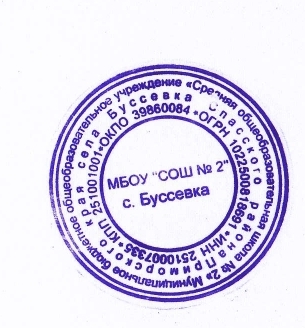 села  Буссевка Спасского района Приморского края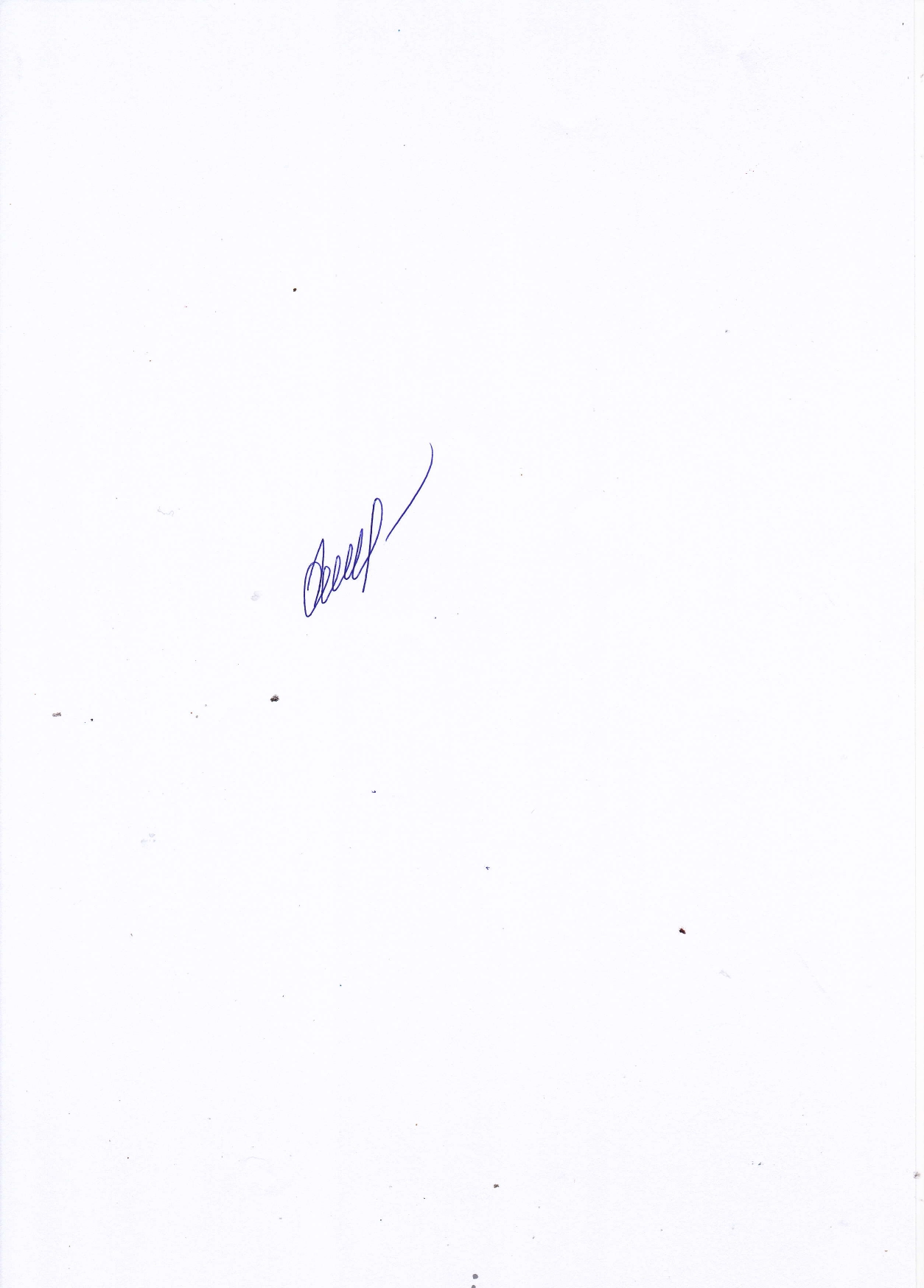 Принята                                                Согласовано                                                     Утвержденана методическом                             зам.директора по УВР                          приказом директораобъединении                                    ______ Хомякова Г.И.             МБОУ «СОШ № 2» с. БуссевкаПротокол от «30» августа 2022 года №1    от «30» августа 2022 от  «31»августа  2022 года  № 63                                                      Рабочая программапо  истории                                                                               предмет5-9 класс Составитель: Данилина Алеся Александровнаучитель истории и обществознания                                                                                    2021 Пояснительная запискаРабочая программа по истории для обучающихся 5-9 классов разработана на основе:1. Требований Федерального образовательного стандарта основного общего образования;2. Примерной программы основного общего образования по всеобщей истории и истории России;3.Основной образовательной программы  основного общего образования МБОУ «СОШ № 2» села Буссевка4. Учебного плана МБОУ «СОШ № 2 « села БуссевкаОбучение ведется по учебникам:Всеобщая история:5 класс – «История Древнего мира» под редакцией А. А. Вигасина, Г. И. Годера, И.С.Свенцицкой;6 класс - «История средних веков» под редакцией Е.В. Агибалова, Г.М. Донской ;7-8 класс – «Новая история» под редакцией О.В. Дмитриевой9 класс- «История нового времени» по редакцией Н.В. Загладина, Л.С. Белоусова.История России:6-9 класс- «История России». Н.М. Арсентьев, А.А Данилов, И.В. Курукин, А.Я. Токарев, под редакцией академика РАН А.В. Торкунова.Предмет «История» изучается на уровне основного общего образования в качестве обязательного предмета в 5–9 классах в  объеме 68  часов в год по 2 часа в неделю в неделю.        ПЛАНИРУЕМЫЕ РЕЗУЛЬТАТЫ ОСВОЕНИЯ УЧЕБНОГО ПРЕДМЕТАЛичностные результаты Гражданское воспитание включает:  формирование активной гражданской позиции, гражданской ответственности, основанной на традиционных культурных, духовных и нравственных ценностях российского общества;  развитие культуры межнационального общения;  формирование приверженности идеям интернационализма, дружбы, равенства, взаимопомощи народов;  воспитание уважительного отношения к национальному достоинству людей, их чувствам, религиозным убеждениям;  развитие правовой и политической культуры детей, расширение конструктивного участия в принятии решений, затрагивающих их права и интересы, в том числе в различных формах самоорганизации, самоуправления, общественно значимой деятельности;  развитие в детской среде ответственности, принципов коллективизма и социальной солидарности;  формирование стабильной системы нравственных и смысловых установок личности, позволяющих противостоять идеологии экстремизма, национализма, ксенофобии, коррупции, дискриминации по социальным, религиозным, расовым, национальным признакам и другим негативным социальным явлениям;  разработку и реализацию программ воспитания, способствующих правовой, социальной и культурной адаптации детей, в том числе детей из семей мигрантов. Патриотическое воспитание предусматривает:  формирование российской гражданской идентичности;  формирование патриотизма, чувства гордости за свою Родину, готовности к защите интересов Отечества, ответственности за будущее России на основе развития программ патриотического воспитания детей, в том числе военнопатриотического воспитания;  формирование умения ориентироваться в современных общественнополитических процессах, происходящих в России и мире, а также осознанную выработку собственной позиции по отношению к ним на основе знания и осмысления истории, духовных ценностей и достижений нашей страны;  развитие уважения к таким символам государства, как герб, флаг, гимн Российской Федерации, к историческим символам и памятникам Отечества;  развитие поисковой и краеведческой деятельности, детского познавательного туризма. Духовно-нравственное воспитание осуществляется за счет:  развития у детей нравственных чувств (чести, долга, справедливости, милосердия и дружелюбия);  формирования выраженной в поведении нравственной позиции, в том числе способности к сознательному выбору добра;  развития сопереживания и формирования позитивного отношения к людям, в том числе к лицам с ограниченными возможностями здоровья и инвалидам;  содействия формированию у детей позитивных жизненных ориентиров и планов;  оказания помощи детям в выработке моделей поведения в различных трудных жизненных ситуациях, в том числе проблемных, стрессовых и конфликтныхЭстетическое воспитание предполагает:  приобщение к уникальному российскому культурному      наследию, в том числе литературному, музыкальному, художественному, театральному и кинематографическому;  создание равных для всех детей возможностей доступа к культурным ценностям;  воспитание уважения к культуре, языкам, традициям и обычаям народов, проживающих в Российской Федерации;  приобщение к классическим и современным высокохудожественным отечественным и мировым произведениям искусства и литературы;  популяризация российских культурных, нравственных и семейных ценностей;  сохранение, поддержки и развитие этнических культурных традиций и народного творчества Ценности научного познания подразумевает:              содействие повышению привлекательности науки для подрастающего поколения,               поддержку научно-технического творчества детей;              создание условий для получения детьми достоверной информации о передовых              достижениях и открытиях мировой и отечественной науки, повышения                  заинтересованности подрастающего поколения в научных познаниях об устройстве мира и              общества.    Метапредметные результаты Регулятивные УУД5 классУмение самостоятельно определять цели обучения, ставить и формулировать новые задачи в учебе и познавательной деятельности, развивать мотивы и интересы своей познавательной деятельности. Обучающийся сможет:анализировать существующие и планировать будущие образовательные результаты;идентифицировать собственные проблемы и определять главную проблему;выдвигать версии решения проблемы, формулировать гипотезы, предвосхищать конечный результат;ставить цель деятельности на основе определенной проблемы и существующих возможностей;формулировать учебные задачи как шаги достижения поставленной цели деятельности;обосновывать целевые ориентиры и приоритеты ссылками на ценности, указывая и обосновывая логическую последовательность шагов.Умение самостоятельно планировать пути достижения целей, в том числе альтернативные, осознанно выбирать наиболее эффективные способы решения учебных и познавательных задач. Обучающийся сможет:определять необходимые действие(я) в соответствии с учебной и познавательной задачей и составлять алгоритм их выполнения;обосновывать и осуществлять выбор наиболее эффективных способов решения учебных и познавательных задач;определять/находить, в том числе из предложенных вариантов, условия для выполнения учебной и познавательной задачи;выстраивать жизненные планы на краткосрочное будущее (заявлять целевые ориентиры, ставить адекватные им задачи и предлагать действия, указывая и обосновывая логическую последовательность шагов);выбирать из предложенных вариантов и самостоятельно искать средства/ресурсы для решения задачи/достижения цели;составлять план решения проблемы (выполнения проекта, проведения исследования);определять потенциальные затруднения при решении учебной и познавательной задачи и находить средства для их устранения;описывать свой опыт, оформляя его для передачи другим людям в виде технологии решения практических задач определенного класса;планировать и корректировать свою индивидуальную образовательную траекторию.Умение соотносить свои действия с планируемыми результатами, осуществлять контроль своей деятельности в процессе достижения результата, определять способы действий в рамках предложенных условий и требований, корректировать свои действия в соответствии с изменяющейся ситуацией. Обучающийся сможет:определять совместно с педагогом и сверстниками критерии планируемых результатов и критерии оценки своей учебной деятельности;систематизировать (в том числе выбирать приоритетные) критерии планируемых результатов и оценки своей деятельности;отбирать инструменты для оценивания своей деятельности, осуществлять самоконтроль своей деятельности в рамках предложенных условий и требований;оценивать свою деятельность, аргументируя причины достижения или отсутствия планируемого результата;находить достаточные средства для выполнения учебных действий в изменяющейся ситуации и/или при отсутствии планируемого результата;работая по своему плану, вносить коррективы в текущую деятельность на основе анализа изменений ситуации для получения запланированных характеристик продукта/результата;устанавливать связь между полученными характеристиками продукта и характеристиками процесса деятельности и по завершении деятельности предлагать изменение характеристик процесса для получения улучшенных характеристик продукта;сверять свои действия с целью и, при необходимости, исправлять ошибки самостоятельно.Умение оценивать правильность выполнения учебной задачи, собственные возможности ее решения. Обучающийся сможет:определять критерии правильности (корректности) выполнения учебной задачи;анализировать и обосновывать применение соответствующего инструментария для выполнения учебной задачи;свободно пользоваться выработанными критериями оценки и самооценки, исходя из цели и имеющихся средств, различая результат и способы действий;оценивать продукт своей деятельности по заданным и/или самостоятельно определенным критериям в соответствии с целью деятельности;обосновывать достижимость цели выбранным способом на основе оценки своих внутренних ресурсов и доступных внешних ресурсов;фиксировать и анализировать динамику собственных образовательных результатов.Владение основами самоконтроля, самооценки, принятия решений и осуществления осознанного выбора в учебной и познавательной. Обучающийся сможет:наблюдать и анализировать собственную учебную и познавательную деятельность и деятельность других обучающихся в процессе взаимопроверки;соотносить реальные и планируемые результаты индивидуальной образовательной деятельности и делать выводы;принимать решение в учебной ситуации и нести за него ответственность;самостоятельно определять причины своего успеха или неуспеха и находить способы выхода из ситуации неуспеха;ретроспективно определять, какие действия по решению учебной задачи или параметры этих действий привели к получению имеющегося продукта учебной деятельности;демонстрировать приемы регуляции психофизиологических/ эмоциональных состояний для достижения эффекта успокоения (устранения эмоциональной напряженности), эффекта восстановления (ослабления проявлений утомления), эффекта активизации (повышения психофизиологической реактивности).Познавательные УУДУмение определять понятия, создавать обобщения, устанавливать аналогии, классифицировать, самостоятельно выбирать основания и критерии для классификации, устанавливать причинно-следственные связи, строить логическое рассуждение, умозаключение (индуктивное, дедуктивное, по аналогии) и делать выводы. Обучающийся сможет:подбирать слова, соподчиненные ключевому слову, определяющие его признаки и свойства;выстраивать логическую цепочку, состоящую из ключевого слова и соподчиненных ему слов;выделять общий признак двух или нескольких предметов или явлений и объяснять их сходство;объединять предметы и явления в группы по определенным признакам, сравнивать, классифицировать и обобщать факты и явления;выделять явление из общего ряда других явлений;определять обстоятельства, которые предшествовали возникновению связи между явлениями, из этих обстоятельств выделять определяющие, способные быть причиной данного явления, выявлять причины и следствия явлений;строить рассуждение от общих закономерностей к частным явлениям и от частных явлений к общим закономерностям;строить рассуждение на основе сравнения предметов и явлений, выделяя при этом общие признаки;излагать полученную информацию, интерпретируя ее в контексте решаемой задачи;самостоятельно указывать на информацию, нуждающуюся в проверке, предлагать и применять способ проверки достоверности информации;6 класс. вербализовать эмоциональное впечатление, оказанное на него источником;объяснять явления, процессы, связи и отношения, выявляемые в ходе познавательной и исследовательской деятельности (приводить объяснение с изменением формы представления; объяснять, детализируя или обобщая; объяснять с заданной точки зрения);выявлять и называть причины события, явления, в том числе возможные / наиболее вероятные причины, возможные последствия заданной причины, самостоятельно осуществляя причинно-следственный анализ;делать вывод на основе критического анализа разных точек зрения, подтверждать вывод собственной аргументацией или самостоятельно полученными данными.Умение создавать, применять и преобразовывать знаки и символы, модели и схемы для решения учебных и познавательных задач. Обучающийся сможет:обозначать символом и знаком предмет и/или явление;определять логические связи между предметами и/или явлениями, обозначать данные логические связи с помощью знаков в схеме;создавать абстрактный или реальный образ предмета и/или явления;строить модель/схему на основе условий задачи и/или способа ее решения;создавать вербальные, вещественные и информационные модели с выделением существенных характеристик объекта для определения способа решения задачи в соответствии с ситуацией;преобразовывать модели с целью выявления общих законов, определяющих данную предметную область;переводить сложную по составу (многоаспектную) информацию из графического или формализованного (символьного) представления в текстовое, и наоборот;строить схему, алгоритм действия, исправлять или восстанавливать неизвестный ранее алгоритм на основе имеющегося знания об объекте, к которому применяется алгоритм;строить доказательство: прямое, косвенное, от противного;анализировать/рефлексировать опыт разработки и реализации учебного проекта, исследования (теоретического, эмпирического) на основе предложенной проблемной ситуации, поставленной цели и/или заданных критериев оценки продукта/результата.Смысловое чтение. Обучающийся сможет:находить в тексте требуемую информацию (в соответствии с целями своей деятельности);ориентироваться в содержании текста, понимать целостный смысл текста, структурировать текст;устанавливать взаимосвязь описанных в тексте событий, явлений, процессов;резюмировать главную идею текста;преобразовывать текст, «переводя» его в другую модальность, интерпретировать текст (художественный и нехудожественный – учебный, научно-популярный, информационный, текст non-fiction);критически оценивать содержание и форму текста.Формирование и развитие экологического мышления, умение применять его в познавательной, коммуникативной, социальной практике и профессиональной ориентации. Обучающийся сможет:определять свое отношение к природной среде;анализировать влияние экологических факторов на среду обитания живых организмов;проводить причинный и вероятностный анализ экологических ситуаций;прогнозировать изменения ситуации при смене действия одного фактора на действие другого фактора;распространять экологические знания и участвовать в практических делах по защите окружающей среды;выражать свое отношение к природе через рисунки, сочинения, модели, проектные работы.10. Развитие мотивации к овладению культурой активного использования словарей и других поисковых систем. Обучающийся сможет:определять необходимые ключевые поисковые слова и запросы;осуществлять взаимодействие с электронными поисковыми системами, словарями;формировать множественную выборку из поисковых источников для объективизации результатов поиска;соотносить полученные результаты поиска со своей деятельностьюКоммуникативные УУДпредлагать альтернативное решение в конфликтной ситуации;Умение организовывать учебное сотрудничество и совместную деятельность с учителем и сверстниками; работать индивидуально и в группе: находить общее решение и разрешать конфликты на основе согласования позиций и учета интересов; формулировать, аргументировать и отстаивать свое мнение. Обучающийся сможет:определять возможные роли в совместной деятельности;играть определенную роль в совместной деятельности;принимать позицию собеседника, понимая позицию другого, различать в его речи: мнение (точку зрения), доказательство (аргументы), факты; гипотезы, аксиомы, теории;определять свои действия и действия партнера, которые способствовали или препятствовали продуктивной коммуникации;строить позитивные отношения в процессе учебной и познавательной деятельности;корректно и аргументированно отстаивать свою точку зрения, в дискуссии уметь выдвигать контраргументы, перефразировать свою мысль (владение механизмом эквивалентных замен);критически относиться к собственному мнению, с достоинством признавать ошибочность своего мнения (если оно таково) и корректировать его;выделять общую точку зрения в дискуссии;договариваться о правилах и вопросах для обсуждения в соответствии с поставленной перед группой задачей;организовывать учебное взаимодействие в группе (определять общие цели, распределять роли, договариваться друг с другом и т. д.);устранять в рамках диалога разрывы в коммуникации, обусловленные непониманием/неприятием со стороны собеседника задачи, формы или содержания диалога.Умение осознанно использовать речевые средства в соответствии с задачей коммуникации для выражения своих чувств, мыслей и потребностей для планирования и регуляции своей деятельности; владение устной и письменной речью, монологической контекстной речью. Обучающийся сможетклассРегулятивные УУД1.Умение оценивать правильность выполнения учебной задачи, собственные возможности ее решения. Обучающийся сможет:определять критерии правильности (корректности) выполнения учебной задачи;анализировать и обосновывать применение соответствующего инструментария для выполнения учебной задачи;свободно пользоваться выработанными критериями оценки и самооценки, исходя из цели и имеющихся средств, различая результат и способы действий;фиксировать и анализировать динамику собственных образовательных результатов.2.Владение основами самоконтроля, самооценки, принятия решений и осуществления осознанного выбора в учебной и познавательной. Обучающийся сможет:наблюдать и анализировать собственную учебную и познавательную деятельность и деятельность других обучающихся в процессе взаимопроверки;соотносить реальные и планируемые результаты индивидуальной образовательной деятельности и делать выводы;принимать решение в учебной ситуации и нести за него ответственность;Познавательные УУДобъяснять явления, процессы, связи и отношения, выявляемые в ходе познавательной и исследовательской деятельности (приводить объяснение с изменением формы представления; объяснять, детализируя или обобщая; объяснять с заданной точки зрения);выявлять и называть причины события, явления, в том числе возможные / наиболее вероятные причины, возможные последствия заданной причины, самостоятельно осуществляя причинно-следственный анализ;определять логические связи между предметами и/или явлениями, обозначать данные логические связи с помощью знаков в схеме;создавать абстрактный или реальный образ предмета и/или явления;строить модель/схему на основе условий задачи и/или способа ее решения;создавать вербальные, вещественные и информационные модели с выделением существенных характеристик объекта для определения способа решения задачи в соответствии с ситуацией;преобразовывать модели с целью выявления общих законов, определяющих данную предметную область;строить доказательство: прямое, косвенное, от противного;анализировать/рефлексировать опыт разработки и реализации учебного проекта, исследования (теоретического, эмпирического) на основе предложенной проблемной ситуации, поставленной цели и/или заданных критериев оценки продукта/результата.находить в тексте требуемую информацию (в соответствии с целями своей деятельности);ориентироваться в содержании текста, понимать целостный смысл текста, структурировать текст;устанавливать взаимосвязь описанных в тексте событий, явлений, процессов;, модели, проектные работы.10. Развитие мотивации к овладению культурой активного использования словарей и других поисковых систем. Обучающийся сможет:определять необходимые ключевые поисковые слова и запросы;осуществлять взаимодействие с электронными поисковыми системами, словарями;формировать множественную выборку из поисковых источников для объективизации результатов поиска;соотносить полученные результаты поиска со своей деятельностьюКоммуникативные УУДопределять задачу коммуникации и в соответствии с ней отбирать речевые средства;отбирать и использовать речевые средства в процессе коммуникации с другими людьми (диалог в паре, в малой группе и т. д.);представлять в устной или письменной форме развернутый план собственной деятельности;соблюдать нормы публичной речи, регламент в монологе и дискуссии в соответствии с коммуникативной задачей;высказывать и обосновывать мнение (суждение) и запрашивать мнение партнера в рамках диалога;принимать решение в ходе диалога и согласовывать его с собеседником;создавать письменные «клишированные» и оригинальные тексты с использованием необходимых речевых средств;использовать вербальные средства (средства логической связи) для выделения смысловых блоков своего выступления;использовать невербальные средства или наглядные материалы, подготовленные/отобранные под руководством учителя;делать оценочный вывод о достижении цели коммуникации непосредственно после завершения коммуникативного контакта и обосновывать его.выделять информационный аспект задачи, оперировать данными, использовать модель решения задачи;использовать компьютерные технологии (включая выбор адекватных задаче инструментальных программно-аппаратных средств и сервисов) для решения информационных и коммуникационных учебных задач, в том числе: вычисление, написание писем, сочинений, докладов, рефератов, создание презентаций и др.;использовать информацию с учетом этических и правовых норм;создавать информационные ресурсы разного типа и для разных аудиторий, соблюдать информационную гигиену и правила информационной безопасности7 классРегулятивные УУДУмение самостоятельно определять цели обучения, ставить и формулировать новые задачи в учебе и познавательной деятельности, развивать мотивы и интересы своей познавательной деятельности. Обучающийся сможет:анализировать существующие и планировать будущие образовательные результаты;идентифицировать собственные проблемы и определять главную проблему;выдвигать версии решения проблемы, формулировать гипотезы, предвосхищать конечный результат;ставить цель деятельности на основе определенной проблемы и существующих возможностей;формулировать учебные задачи как шаги достижения поставленной цели деятельности;обосновывать целевые ориентиры и приоритеты ссылками на ценности, указывая и обосновывая логическую последовательность шагов.Умение самостоятельно планировать пути достижения целей, в том числе альтернативные, осознанно выбирать наиболее эффективные способы решения учебных и познавательных задач. Обучающийся сможет:определять необходимые действие(я) в соответствии с учебной и познавательной задачей и составлять алгоритм их выполнения;обосновывать и осуществлять выбор наиболее эффективных способов решения учебных и познавательных задач;определять/находить, в том числе из предложенных вариантов, условия для выполнения учебной и познавательной задачи;выстраивать жизненные планы на краткосрочное будущее (заявлять целевые ориентиры, ставить адекватные им задачи и предлагать действия, указывая и обосновывая логическую последовательность шагов);выбирать из предложенных вариантов и самостоятельно искать средства/ресурсы для решения задачи/достижения цели;составлять план решения проблемы (выполнения проекта, проведения исследования);определять потенциальные затруднения при решении учебной и познавательной задачи и находить средства для их устранения;описывать свой опыт, оформляя его для передачи другим людям в виде технологии решения практических задач определенного класса;планировать и корректировать свою индивидуальную образовательную траекторию.Умение соотносить свои действия с планируемыми результатами, осуществлять контроль своей деятельности в процессе достижения результата, определять способы действий в рамках предложенных условий и требований, корректировать свои действия в соответствии с изменяющейся ситуацией. Обучающийся сможет:определять совместно с педагогом и сверстниками критерии планируемых результатов и критерии оценки своей учебной деятельности;Познавательные УУД вербализовать эмоциональное впечатление, оказанное на него источником;объяснять явления, процессы, связи и отношения, выявляемые в ходе познавательной и исследовательской деятельности (приводить объяснение с изменением формы представления; объяснять, детализируя или обобщая; объяснять с заданной точки зрения);выявлять и называть причины события, явления, в том числе возможные / наиболее вероятные причины, возможные последствия заданной причины, самостоятельно осуществляя причинно-следственный анализ;определять логические связи между предметами и/или явлениями, обозначать данные логические связи с помощью знаков в схеме;создавать абстрактный или реальный образ предмета и/или явления;строить модель/схему на основе условий задачи и/или способа ее решения;создавать вербальные, вещественные и информационные модели с выделением существенных характеристик объекта для определения способа решения задачи в соответствии с ситуацией;преобразовывать модели с целью выявления общих законов, определяющих данную предметную область;переводить сложную по составу (многоаспектную) информацию из графического или формализованного (символьного) представления в текстовое, и наоборот;строить схему, алгоритм действия, исправлять или восстанавливать неизвестный ранее алгоритм на основе имеющегося знания об объекте, к которому применяется алгоритм;строить доказательство: прямое, косвенное, от противного;анализировать/рефлексировать опыт разработки и реализации учебного проекта, исследования (теоретического, эмпирического) на основе предложенной проблемной ситуации, поставленной цели и/или заданных критериев оценки продукта/результата.Формирование и развитие экологического мышления, умение применять его в познавательной, коммуникативной, социальной практике и профессиональной ориентации. Обучающийся сможет:определять свое отношение к природной среде;анализировать влияние экологических факторов на среду обитания живых организмов;проводить причинный и вероятностный анализ экологических ситуаций;прогнозировать изменения ситуации при смене действия одного фактора на действие другого фактора;Коммуникативные УУДУмение определять понятия, создавать обобщения, устанавливать аналогии, классифицировать, самостоятельно выбирать основания и критерии для классификации, устанавливать причинно-следственные связи, строить логическое рассуждение, умозаключение (индуктивное, дедуктивное, по аналогии) и делать выводы. Обучающийся сможет:подбирать слова, соподчиненные ключевому слову, определяющие его признаки и свойства;выстраивать логическую цепочку, состоящую из ключевого слова и соподчиненных ему слов;определять обстоятельства, которые предшествовали возникновению связи между явлениями, из этих обстоятельств выделять определяющие, способные быть причиной данного явления, выявлять причины и следствия явлений;строить рассуждение от общих закономерностей к частным явлениям и от частных явлений к общим закономерностям;самостоятельно указывать на информацию, нуждающуюся в проверке, предлагать и применять способ проверки достоверности информации;. вербализовать эмоциональное впечатление, оказанное на него источником;делать вывод на основе критического анализа разных точек зрения, подтверждать вывод собственной аргументацией или самостоятельно полученными данными.Умение создавать, применять и преобразовывать знаки и символы, модели и схемы для решения учебных и познавательных задач. Обучающийся сможет:обозначать символом и знаком предмет и/или явление;определять логические связи между предметами и/или явлениями, обозначать данные логические связи с помощью знаков в схеме;создавать абстрактный или реальный образ предмета и/или явления;классРегулятивные УУДУмение самостоятельно определять цели обучения, ставить и формулировать новые задачи в учебе и познавательной деятельности, развивать мотивы и интересы своей познавательной деятельности. Обучающийся сможет:анализировать существующие и планировать будущие образовательные результаты;формулировать учебные задачи как шаги достижения поставленной цели деятельности;обосновывать целевые ориентиры и приоритеты ссылками на ценности, указывая и обосновывая логическую последовательность шагов.Умение самостоятельно планировать пути достижения целей, в том числе альтернативные, осознанно выбирать наиболее эффективные способы решения учебных и познавательных задач. Обучающийся сможет:выбирать из предложенных вариантов и самостоятельно искать средства/ресурсы для решения задачи/достижения цели;составлять план решения проблемы (выполнения проекта, проведения исследования);определять потенциальные затруднения при решении учебной и познавательной задачи и находить средства для их устранения;описывать свой опыт, оформляя его для передачи другим людям в виде технологии решения практических задач определенного класса;планировать и корректировать свою индивидуальную образовательную траекторию.Умение соотносить свои действия с планируемыми результатами, осуществлять контроль своей деятельности в процессе достижения результата, определять способы действий в рамках предложенных условий и требований, корректировать свои действия в соответствии с изменяющейся ситуацией. Обучающийся сможет:определять совместно с педагогом и сверстниками критерии планируемых результатов и критерии оценки своей учебной деятельности;Познавательные УУД создавать абстрактный или реальный образ предмета и/или явления;строить модель/схему на основе условий задачи и/или способа ее решения; (теоретического, эмпирического) на основе предложенной проблемной ситуации, поставленной цели и/или заданных критериев оценки продукта/результата.Смысловое чтение. Обучающийся сможет:находить в тексте требуемую информацию (в соответствии с целями своей деятельности);ориентироваться в содержании текста, понимать целостный смысл текста, структурировать текст;устанавливать взаимосвязь описанных в тексте событий, явлений, процессов;резюмировать главную идею текста;преобразовывать текст, «переводя» его в другую модальность, интерпретировать текст (художественный и нехудожественный – учебный, научно-популярный, информационный, текст non-fiction);критически оценивать содержание и форму текста.Формирование и развитие экологического мышления, умение применять его в познавательной, коммуникативной, социальной практике и профессиональной ориентации. Обучающийся сможет:определять свое отношение к природной среде;анализировать влияние экологических факторов на среду обитания живых организмов;проводить причинный и вероятностный анализ экологических ситуаций;прогнозировать изменения ситуации при смене действия одного фактора на действие другого фактора;распространять экологические знания и участвовать в практических делах по защите окружающей среды;выражать свое отношение к природе через рисунки, сочинения, модели, проектные работы.10. Развитие мотивации к овладению культурой активного использования словарей и других поисковых систем. Обучающийся сможет:определять необходимые ключевые поисковые слова и запросы;осуществлять взаимодействие с электронными поисковыми системами, словарями;формировать множественную выборку из поисковых источников для объективизации результатов поиска;соотносить полученные результаты поиска со своей деятельностьюКоммуникативные УУДвыстраивать логическую цепочку, состоящую из ключевого слова и соподчиненных ему слов;выделять общий признак двух или нескольких предметов или явлений и объяснять их сходство;объединять предметы и явления в группы по определенным признакам, сравнивать, классифицировать и обобщать факты и явления;выделять явление из общего ряда других явлений;определять обстоятельства, которые предшествовали возникновению связи между явлениями, из этих обстоятельств выделять определяющие, способные быть причиной данного явления, выявлять причины и следствия явлений;строить рассуждение от общих закономерностей к частным явлениям и от частных явлений к общим закономерностям;строить рассуждение на основе сравнения предметов и явлений, выделяя при этом общие признаки;выявлять и называть причины события, явления, в том числе возможные / наиболее вероятные причины, возможные последствия заданной причины, самостоятельно осуществляя причинно-следственный анализ;делать вывод на основе критического анализа разных точек зрения, подтверждать вывод собственной аргументацией или самостоятельно полученными данными.Умение создавать, применять и преобразовывать знаки и символы, модели и схемы для решения учебных и познавательных задач. Обучающийся сможет:обозначать символом и знаком предмет и/или явление;определять логические связи между предметами и/или явлениями, обозначать данные логические связи с помощью знаков в схеме;преобразовывать модели с целью выявления общих законов, определяющих данную предметную область;переводить сложную по составу (многоаспектную) информацию из графического или формализованного (символьного) представления в текстовое, и наоборот;классРегулятивные УУДУмение самостоятельно определять цели обучения, ставить и формулировать новые задачи в учебе и познавательной деятельности, развивать мотивы и интересы своей познавательной деятельности. Обучающийся сможет:анализировать существующие и планировать будущие образовательные результаты;идентифицировать собственные проблемы и определять главную проблему;выдвигать версии решения проблемы, формулировать гипотезы, предвосхищать конечный результат;ставить цель деятельности на основе определенной проблемы и существующих возможностей;формулировать учебные задачи как шаги достижения поставленной цели деятельности;обосновывать целевые ориентиры и приоритеты ссылками на ценности, указывая и обосновывая логическую последовательность шагов.Умение самостоятельно планировать пути достижения целей, в том числе альтернативные, осознанно выбирать наиболее эффективные способы решения учебных и познавательных задач. Обучающийся сможет:определять необходимые действие(я) в соответствии с учебной и познавательной задачей и составлять алгоритм их выполнения;обосновывать и осуществлять выбор наиболее эффективных способов решения учебных и познавательных задач;определять/находить, в том числе из предложенных вариантов, условия для выполнения учебной и познавательной задачи;выстраивать жизненные планы на краткосрочное будущее (заявлять целевые ориентиры, ставить адекватные им задачи и предлагать действия, указывая и обосновывая логическую последовательность шагов);выбирать из предложенных вариантов и самостоятельно искать средства/ресурсы для решения задачи/достижения цели;составлять план решения проблемы (выполнения проекта, проведения исследования);определять потенциальные затруднения при решении учебной и познавательной задачи и находить средства для их устранения;описывать свой опыт, оформляя его для передачи другим людям в виде технологии решения практических задач определенного класса;планировать и корректировать свою индивидуальную образовательную траекторию.Умение соотносить свои действия с планируемыми результатами, осуществлять контроль своей деятельности в процессе достижения результата, определять способы действий в рамках предложенных условий и требований, корректировать свои действия в соответствии с изменяющейся ситуацией. Обучающийся сможет:определять совместно с педагогом и сверстниками критерии планируемых результатов и критерии оценки своей учебной деятельности;систематизировать (в том числе выбирать приоритетные) критерии планируемых результатов и оценки своей деятельности;отбирать инструменты для оценивания своей деятельности, осуществлять самоконтроль своей деятельности в рамках предложенных условий и требований;оценивать свою деятельность, аргументируя причины достижения или отсутствия планируемого результата;находить достаточные средства для выполнения учебных действий в изменяющейся ситуации и/или при отсутствии планируемого результата;работая по своему плану, вносить коррективы в текущую деятельность на основе анализа изменений ситуации для получения запланированных характеристик продукта/результата;устанавливать связь между полученными характеристиками продукта и характеристиками процесса деятельности и по завершении деятельности предлагать изменение характеристик процесса для получения улучшенных характеристик продукта;сверять свои действия с целью и, при необходимости, исправлять ошибки самостоятельно.Умение оценивать правильность выполнения учебной задачи, собственные возможности ее решения. Обучающийся сможет:определять критерии правильности (корректности) выполнения учебной задачи;анализировать и обосновывать применение соответствующего инструментария для выполнения учебной задачи;свободно пользоваться выработанными критериями оценки и самооценки, исходя из цели и имеющихся средств, различая результат и способы действий;оценивать продукт своей деятельности по заданным и/или самостоятельно определенным критериям в соответствии с целью деятельности;обосновывать достижимость цели выбранным способом на основе оценки своих внутренних ресурсов и доступных внешних ресурсов;фиксировать и анализировать динамику собственных образовательных результатов.Владение основами самоконтроля, самооценки, принятия решений и осуществления осознанного выбора в учебной и познавательной. Обучающийся сможет:наблюдать и анализировать собственную учебную и познавательную деятельность и деятельность других обучающихся в процессе взаимопроверки;соотносить реальные и планируемые результаты индивидуальной образовательной деятельности и делать выводы;принимать решение в учебной ситуации и нести за него ответственность;самостоятельно определять причины своего успеха или неуспеха и находить способы выхода из ситуации неуспеха;ретроспективно определять, какие действия по решению учебной задачи или параметры этих действий привели к получению имеющегося продукта учебной деятельности;демонстрировать приемы регуляции психофизиологических/ эмоциональных состояний для достижения эффекта успокоения (устранения эмоциональной напряженности), эффекта восстановления (ослабления проявлений утомления), эффекта активизации (повышения психофизиологической реактивности).Познавательные УУДделать вывод на основе критического анализа разных точек зрения, подтверждать вывод собственной аргументацией или самостоятельно полученными данными.Умение создавать, применять и преобразовывать знаки и символы, модели и схемы для решения учебных и познавательных задач. Обучающийся сможет:обозначать символом и знаком предмет и/или явление;определять логические связи между предметами и/или явлениями, обозначать данные логические связи с помощью знаков в схеме;создавать абстрактный или реальный образ предмета и/или явления;строить модель/схему на основе условий задачи и/или способа ее решения;создавать вербальные, вещественные и информационные модели с выделением существенных характеристик объекта для определения способа решения задачи в соответствии с ситуацией;преобразовывать модели с целью выявления общих законов, определяющих данную предметную область;переводить сложную по составу (многоаспектную) информацию из графического или формализованного (символьного) представления в текстовое, и наоборот;строить схему, алгоритм действия, исправлять или восстанавливать неизвестный ранее алгоритм на основе имеющегося знания об объекте, к которому применяется алгоритм;строить доказательство: прямое, косвенное, от противного;анализировать/рефлексировать опыт разработки и реализации учебного проекта, исследования (теоретического, эмпирического) на основе предложенной проблемной ситуации, поставленной цели и/или заданных критериев оценки продукта/результата.Смысловое чтение. Обучающийся сможет:находить в тексте требуемую информацию (в соответствии с целями своей деятельности);ориентироваться в содержании текста, понимать целостный смысл текста, структурировать текст;устанавливать взаимосвязь описанных в тексте событий, явлений, процессов;резюмировать главную идею текста;преобразовывать текст, «переводя» его в другую модальность, интерпретировать текст (художественный и нехудожественный – учебный, научно-популярный, информационный, текст non-fiction);критически оценивать содержание и форму текста.Формирование и развитие экологического мышления, умение применять его в познавательной, коммуникативной, социальной практике и профессиональной ориентации. Обучающийся сможет:определять свое отношение к природной среде;анализировать влияние экологических факторов на среду обитания живых организмов;проводить причинный и вероятностный анализ экологических ситуаций;Коммуникативные УУД;подбирать слова, соподчиненные ключевому слову, определяющие его признаки и свойства;выстраивать логическую цепочку, состоящую из ключевого слова и соподчиненных ему слов;выделять общий признак двух или нескольких предметов или явлений и объяснять их сходство;объединять предметы и явления в группы по определенным признакам, сравнивать, классифицировать и обобщать факты и явления;выделять явление из общего ряда других явлений;определять обстоятельства, которые предшествовали возникновению связи между явлениями, из этих обстоятельств выделять определяющие, способные быть причиной данного явления, выявлять причины и следствия явлений;строить рассуждение от общих закономерностей к частным явлениям и от частных явлений к общим закономерностям;строить рассуждение на основе сравнения предметов и явлений, выделяя при этом общие признаки;излагать полученную информацию, интерпретируя ее в контексте решаемой задачи;самостоятельно указывать на информацию, нуждающуюся в проверке, предлагать и применять способ проверки достоверности информации;. вербализовать эмоциональное впечатление, оказанное на него источником;объяснять явления, процессы, связи и отношения, выявляемые в ходе познавательной и исследовательской деятельности (приводить объяснение с изменением формы представления; объяснять, детализируя или обобщая; объяснять с заданной точки зрения);выявлять и называть причины события, явления, в том числе возможные / наиболее вероятные причины, возможные последствия заданной причины, самостоятельно осуществляя причинно-следственный анализ;делать вывод на основе критического анализа разных точек зрения, подтверждать вывод собственной аргументацией или самостоятельно полученными данными.Умение создавать, применять и преобразовывать знаки и символы, модели и схемы для решения учебных и познавательных задач. Обучающийся сможет:обозначать символом и знаком предмет и/или явление;определять логические связи между предметами и/или явлениями, обозначать данные логические связи с помощью знаков в схеме;создавать абстрактный или реальный образ предмета и/или явления;строить модель/схему на основе условий задачи и/или способа ее решения;создавать вербальные, вещественные и информационные модели с выделением существенных характеристик объекта для определения способа решения задачи в соответствии с ситуацией;преобразовывать модели с целью выявления общих законов, определяющих данную предметную область;переводить сложную по составу (многоаспектную) информацию из графического или формализованного (символьного) представления в текстовое, и наоборот;Предметные результатыИстория Древнего мира (5 класс)       Ученик научится:определять место исторических событий во времени, объяснять смысл основных хронологических понятий, терминов (тысячелетие, век, до нашей эры, нашей эры); использовать историческую карту как источник информации о расселении человеческих общностей в эпохи первобытности и Древнего мира, расположении древних цивилизаций и государств, местах важнейших событий; проводить поиск информации в отрывках исторических текстов, материальных памятниках Древнего мира; описывать условия существования, основные занятия, образ жизни людей в древности, памятники древней культуры; рассказывать о событиях древней истории; раскрывать характерные, существенные черты: а) форм государственного устройства древних обществ (с использованием понятий «деспотия», «полис», «республика», «закон», «империя», «метрополия», «колония» и др.); б) положения основных групп населения в древневосточных и античных обществах (правители и подданные, свободные и рабы); в) религиозных верований людей в древности; объяснять, в чем заключались назначение и художественные достоинства памятников древней культуры: архитектурных сооружений, предметов быта, произведений искусства;давать оценку наиболее значительным событиям и личностям древней истории        Ученик получит возможность научиться:читать историческую карту с опорой на легенду, ориентироваться в ней, соотносить местонахождение и состояние исторического объекта в разные эпохи, века, периоды;осуществлять поиск необходимой информации в одном или нескольких источниках (материальных, текстовых, изобразительных и др.), отбирать её, группировать, обобщать;сравнивать данные разных источников, выявлять их сходство и различия, время и место создания.последовательно строить рассказ (устно или письменно) об исторических событиях, их участниках;                                                                                        характеризовать условия и образ жизни, занятия людей, их достижения в различные исторические эпохи;на основе текста и иллюстраций учебника, дополнительной литературы, макетов, электронных изданий, интернет-ресурсов составлять описание исторических событий;различать факт (событие) и его описание (факт источника, факт историка);соотносить единичные исторические факты и общие явления;различать причину и следствие исторических событий, явлений;	выделять характерные, существенные признаки исторических событий и явлений;раскрывать смысл, значение важнейших исторических понятий;сравнивать исторические события и явления, определять в них общее и различия;излагать суждения о причинах и следствиях исторических событий.предлагать варианты мотивов поступков как известных исторических личностей (Конфуций, Александр Македонский и др.), так и представителей различных общественных слоев первобытных и древних обществ; выделять вклад в общечеловеческие нравственные ценности религиозных учений, возникших в  эпоху Древнего мира: буддизма, конфуцианства, религии древних евреев, христианства.при оценке  таких явлений, как порядки древних обществ, завоевания ассирийцев и римлян, набеги варваров, гражданские войны, учения Будды, Иисуса Христа и других, выявлять гуманистические нравственные ценности.давать и объяснять собственные оценки действиям исторических деятелей (в том числе                                                                             безымянным) по защите своей родины (Греко-персидские войны, войны Рима), установлению тех                       или иных порядков (законы древневосточных царей, законы греческих полисов, Римской республики и Римской империи).определять свое собственное отношение к разным позициям в спорах и конфликтах эпохи Первобытного и Древнего мира (представители разных племен, рабы и свободные, цивилизованные жители и варвары, империя и подвластные народы и т.д.). Предлагать варианты терпимого, уважительного отношения к иным позициям как в прошлом, так и в современности.История Средних веков. От Древней Руси к Российскому государству (VIII –XV вв.)        (6 класс)          Ученик  научится: определять и объяснять временные границы средневековой истории человечества и истории России, предлагать и объяснять этапы средневековой российской истории.использовать историческую карту как источник информации о территории, об экономических и культурных центрах Руси и других государств в Средние века, о направлениях крупнейших передвижений людей – походов, завоеваний, колонизаций ; проводить поиск информации в исторических текстах, материальных исторических памятниках Средневековья; составлять описание образа жизни различных групп населения в средневековых обществах на Руси и в других странах, памятников материальной и художественной культуры; рассказывать о значительных событиях средневековой истории; раскрывать характерные, существенные черты: а) экономических и социальных отношений, политического строя на Руси и в других государствах; б) ценностей, господствовавших в средневековых обществах, религиозных воззрений, представлений средневекового человека о мире; объяснять причины и следствия ключевых событий отечественной и всеобщей истории Средних веков; сопоставлять развитие Руси и других стран в период Средневековья, показывать общие черты и особенности (в связи с понятиями «политическая раздробленность», «централизованное государство» и др.); давать оценку событиям и личностям отечественной и всеобщей истории Средних веков. различать в общемировой культуре крупные цивилизации (культурные области), сложившиеся в Средневековье и развивающиеся до сих пор: христианский мир (католическая цивилизация, православная цивилизация), исламский мир, индийская цивилизация, дальневосточная цивилизация. свободно использовать в своей письменной и устной речи понятия (явления), развившиеся в эпоху Средних веков: в хозяйственной жизни – феодальные отношения; в общественном делении – сословия, церковь; в государственной жизни – раздробленность и централизация; в культуре – язычество и мировые религии (христианство, ислам, буддизм и др.), гуманизм, Возрождение и т.д. Определять основные причины и следствия перехода народов России и мира от ступени первобытности к ступени цивилизации в эпоху Средних веков.       Ученик получит возможность научиться: предлагать варианты мотивов поступков как известных исторических личностей (Карл Великий, Мухаммед, Владимир Святославич, Сергий Радонежский и др.), так и представителей различных общественных слоев и культур Средневековья.при оценке таких явлений, как набеги викингов, Крестовые походы, монгольские завоевания, деятельность Франциска Ассизского, Сергия Радонежского и т.д., выявлять гуманистические нравственные ценности.давать и объяснять собственные оценки действиям исторических деятелей (в том числе безымянным) по защите своей Родины, установлению тех или иных порядков (Александр Невский, Дмитрий Донской, Иван III и т.д.).определять свое собственное отношение к разным позициям в спорах и конфликтах эпохи Средних веков (арабы и иноверцы, крестоносцы и мусульмане, крестьяне и феодалы, русичи и степняки, ордынцы и русские, новгородцы и московиты и т.д.). Находить или предлагать варианты терпимого, уважительного отношения к иным позициям как в прошлом, так и в современности.относить разные средневековые народы и государства, существовавшие на территории современной России, к различным цивилизациям Средневековья.            История Нового времени. Россия в XVI – ХV11 веках (7 класс)             ученик научится:локализовать во времени хронологические рамки и рубежные события Нового времени как исторической эпохи, основные этапы отечественной и всеобщей истории Нового времени; соотносить хронологию истории России и всеобщей истории в Новое время; использовать историческую карту как источник информации о границах России и других государств в Новое время, об основных процессах социально-экономического развития, о местах важнейших событий, направлениях значительных передвижений – походов, завоеваний, колонизации и др.; анализировать информацию различных источников по отечественной и всеобщей истории Нового времени; составлять описание положения и образа жизни основных социальных групп в России и других странах в Новое время, памятников материальной и художественной культуры; рассказывать о значительных событиях и личностях отечественной и всеобщей истории Нового времени; систематизировать исторический материал, содержащийся в учебной и дополнительной литературе по отечественной и всеобщей истории Нового времени; раскрывать характерные, существенные черты: а) экономического и социального развития России и других стран в Новое время; б) эволюции политического строя (включая понятия «монархия», «самодержавие», «абсолютизм» и др.); в) развития общественного движения («консерватизм», «либерализм», «социализм»); г) представлений о мире и общественных ценностях; д) художественной культуры Нового времени; объяснять причины и следствия ключевых событий и процессов отечественной и всеобщей истории Нового времени (социальных движений, реформ и революций, взаимодействий между народами и др.); сопоставлять развитие России и других стран в Новое время, сравнивать исторические ситуации и события; давать оценку событиям и личностям отечественной и всеобщей истории Нового времени.       Ученик получит возможность научиться: используя историческую карту, характеризовать социально-экономическое и политическое развитие России, других государств в Новое время; использовать элементы источниковедческого анализа при работе с историческими материалами (определение принадлежности и достоверности источника, позиций автора и др.); сравнивать развитие России и других стран в Новое время, объяснять, в чем заключались общие черты и особенности; применять знания по истории России и своего края в Новое время при составлении описаний исторических и культурных памятников своего города, края и т. д.            История Нового времени. Россия в ХVIII веках (8 класс) ученик научится:локализовать во времени хронологические рамки и рубежные события Нового времени как исторической эпохи, основные этапы отечественной и всеобщей истории Нового времени; соотносить хронологию истории России и всеобщей истории в Новое время; использовать историческую карту как источник информации о границах России и других государств в Новое время, об основных процессах социально-экономического развития, о местах важнейших событий, направлениях значительных передвижений – походов, завоеваний, колонизации и др.; анализировать информацию различных источников по отечественной и всеобщей истории Нового времени; составлять описание положения и образа жизни основных социальных групп в России и других странах в Новое время, памятников материальной и художественной культуры; рассказывать о значительных событиях и личностях отечественной и всеобщей истории Нового времени; систематизировать исторический материал, содержащийся в учебной и дополнительной литературе по отечественной и всеобщей истории Нового времени; раскрывать характерные, существенные черты: а) экономического и социального развития России и других стран в Новое время; б) эволюции политического строя (включая понятия «монархия», «самодержавие», «абсолютизм» и др.); в) развития общественного движения («консерватизм», «либерализм», «социализм»); г) представлений о мире и общественных ценностях; д) художественной культуры Нового времени; объяснять причины и следствия ключевых событий и процессов отечественной и всеобщей истории Нового времени (социальных движений, реформ и революций, взаимодействий между народами и др.); сопоставлять развитие России и других стран в Новое время, сравнивать исторические ситуации и события; давать оценку событиям и личностям отечественной и всеобщей истории Нового времени.       Ученик получит возможность научиться: используя историческую карту, характеризовать социально-экономическое и политическое развитие России, других государств в Новое время; использовать элементы источниковедческого анализа при работе с историческими материалами (определение принадлежности и достоверности источника, позиций автора и др.); сравнивать развитие России и других стран в Новое время, объяснять, в чем заключались общие черты и особенности; применять знания по истории России и своего края в Новое время при составлении описаний исторических и культурных памятников своего города, края и т. д.                      История Нового времени. Россия в Х1Х начале ХХ  века (9класс) ученик научится:локализовать во времени хронологические рамки и рубежные события Нового времени как исторической эпохи, основные этапы отечественной и всеобщей истории Нового времени; соотносить хронологию истории России и всеобщей истории в Новое время; использовать историческую карту как источник информации о границах России и других государств в Новое время, об основных процессах социально-экономического развития, о местах важнейших событий, направлениях значительных передвижений – походов, завоеваний, колонизации и др.; анализировать информацию различных источников по отечественной и всеобщей истории Нового времени; составлять описание положения и образа жизни основных социальных групп в России и других странах в Новое время, памятников материальной и художественной культуры; рассказывать о значительных событиях и личностях отечественной и всеобщей истории Нового времени; систематизировать исторический материал, содержащийся в учебной и дополнительной литературе по отечественной и всеобщей истории Нового времени; раскрывать характерные, существенные черты: а) экономического и социального развития России и других стран в Новое время; б) эволюции политического строя (включая понятия «монархия», «самодержавие», «абсолютизм» и др.); в) развития общественного движения («консерватизм», «либерализм», «социализм»); г) представлений о мире и общественных ценностях; д) художественной культуры Нового времени; объяснять причины и следствия ключевых событий и процессов отечественной и всеобщей истории Нового времени (социальных движений, реформ и революций, взаимодействий между народами и др.); сопоставлять развитие России и других стран в Новое время, сравнивать исторические ситуации и события; давать оценку событиям и личностям отечественной и всеобщей истории Нового времени. Выпускник научится:локализовать во времени хронологические рамки и рубежные события Нового времени как исторической эпохи, основные этапы отечественной и всеобщей истории Нового времени; соотносить хронологию истории России и всеобщей истории в Новое время; использовать историческую карту как источник информации о границах России и других государств в Новое время, об основных процессах социально-экономического развития, о местах важнейших событий, направлениях значительных передвижений – походов, завоеваний, колонизации и др.; анализировать информацию различных источников по отечественной и всеобщей истории Нового времени; составлять описание положения и образа жизни основных социальных групп в России и других странах в Новое время, памятников материальной и художественной культуры; рассказывать о значительных событиях и личностях отечественной и всеобщей истории Нового времени; систематизировать исторический материал, содержащийся в учебной и дополнительной литературе по отечественной и всеобщей истории Нового времени; раскрывать характерные, существенные черты: а) экономического и социального развития России и других стран в Новое время; б) эволюции политического строя (включая понятия «монархия», «самодержавие», «абсолютизм» и др.); в) развития общественного движения («консерватизм», «либерализм», «социализм»); г) представлений о мире и общественных ценностях; д) художественной культуры Нового времени; объяснять причины и следствия ключевых событий и процессов отечественной и всеобщей истории Нового времени (социальных движений, реформ и революций, взаимодействий между народами и др.); сопоставлять развитие России и других стран в Новое время, сравнивать исторические ситуации и события; давать оценку событиям и личностям отечественной и всеобщей истории Нового времени.      Выпускник  получит возможность научиться: используя историческую карту, характеризовать социально-экономическое и политическое развитие России, других государств в Новое время; использовать элементы источниковедческого анализа при работе с историческими материалами (определение принадлежности и достоверности источника, позиций автора и др.); сравнивать развитие России и других стран в Новое время, объяснять, в чем заключались общие черты и особенности; применять знания по истории России и своего края в Новое время при составлении описаний исторических и культурных памятников своего города, края и т. д. СОДЕРЖАНИЕ   УЧЕБНОГО ПРЕДМЕТА История Древнего мира, 5 класс – 68 часов. Введение-1 час.	Откуда мы знаем, как жили наши предки. Письменные источники о прошлом. Древние сооружения как источник наших знаний о прошлом. Роль археологических раскопок в изучении истории Древнего мира. Счет лет в истории. Хронология – наука об измерении времени. Опыт, культура счета по годам в древних государствах. Изменение счета времени с наступлением христианской эры. Особенности обозначения фактов до нашей эры (обратный счет лет). Представление о понятиях: год, век (столетие), тысячелетие, эпоха, эра.РАЗДЕЛ I. ЖИЗНЬ ПЕРВОБЫТНЫХ ЛЮДЕЙ-   6 часовТема 1. Первобытные собиратели и охотники –   3 часаПредставление о понятии «первобытные люди». Древнейшие люди. Древнейшие люди – наши далекие предки. Прародина человека. Археологические свидетельства первобытного состояния древнейшего человека. Орудия труда и складывание опыта их изготовления. Собирательство и охота – способы добывания пищи. Первое великое открытие человека – овладение огнем.Родовые общины охотников и собирателей. Расселение древнейших людей и его особенности. Испытание холодом. Освоение пещер. Строительство жилища. Охота как основной способ добычи пищи древнейшего человека. Новые орудия охоты древнейшего человека. Человек разумный. Родовые общины. Возникновение искусства и религии. Как была найдена пещерная живопись. Загадки древнейших рисунков. Зарождение веры в душу. Представление о религиозных верованиях первобытных охотников и собирателей.Тема 2. Первобытные земледельцы и скотоводы-3 часаВозникновение земледелия и скотоводства.  Представление о зарождении производящего хозяйства: мотыжное земледелие. Первые орудия труда земледельцев. Районы раннего земледелия. Приручение животных. Скотоводство и изменения в жизни людей. Последствия перехода к производящему хозяйству. Освоение ремесел. Гончарное дело, прядение, ткачество. Изобретение ткацкого станка. Родовые общины земледельцев и скотоводов. Племя: изменение отношений. Управление племенем. Представления о происхождении рода, племени. Первобытные религиозные верования земледельцев и скотоводов. Зарождение культа. Появление неравенства и знати. Развитие ремесел. Выделение ремесленников в общине. Изобретение гончарного круга. Начало обработки металлов. Изобретение плуга. От родовой общины к соседской. Выделение семьи. Возникновение неравенства в общине земледельцев. Выделение знати. Преобразование поселений в города. РАЗДЕЛ II. ДРЕВНИЙ ВОСТОК- 21 часТема 3. Древний Египет-9 часовГосударство на берегах Нила. Местоположение  и природные условия. Земледелие в Древнем Египте. Система орошения земель. Возникновение единого государства в Египте. Управление страной. Как жили земледельцы и ремесленники. Жители Египта: от фараона до простого земледельца. Труд земледельцев. Система каналов. В гостях у египтянина. Ремесла и обмен. Писцы собирают налоги. Жизнь египетского вельможи. О чем могут рассказать гробницы вельмож. В усадьбе вельможи. Служба вельможи. Отношения фараона и его вельможей.Военные походы фараонов. Отряды пеших воинов. Вооружение пехотинцев. Боевые колесницы египтян. Направления военных походов и завоевания фараонов. Завоевательные походы Тутмоса III. Главные города Древнего Египта: Мемфис, Фивы. Появление наемного войска.Религия древних египтян. Боги и жрецы. Храмы – жилища богов. Могущество жрецов. Рассказы египтян о своих богах. Священные животные и боги. Миф об Осирисе и Исиде. Сет и Осирис. Суд Осириса. Представление древних египтян о «царстве мертвых»: мумии, гробница, саркофаг. Фараон – сын солнца. Безграничность власти фараона.Искусство древних египтян. Первое из чудес света. Возведение каменных пирамид. Большой Сфинкс. Пирамида Хеопса. Внешний вид и внутреннее устройство храма. Археологические открытия в гробницах древнеегипетских фараонов. Гробница фараона Тутанхамона. Образ Нефертити. Искусство древнеегипетской скульптуры. Экспозиция древнеегипетского искусства в национальных музеях мира: Эрмитаж, Лувр, Британский музей.Письменность и знания древних египтян. Загадочные письмена и их разгадка. Иероглифическое письмо. Изобретение материала и инструмента для письма. Египетские папирусы. Школа подготовки писцов и жрецов. Первооснова научных знаний. Математика, астрономия. Изобретение инструментов отсчета времени: солнечный календарь,  водяные часы, звездные карты. Хранители знаний – жрецы.Тема 4. Западная Азия в древности- 7 часов.Древнее Двуречье. Страна двух рек. Местоположение, природа и ландшафт ЮжногоДвуречья. Ирригационное земледелие. Схожесть времени возникновения государств в Междуречье и Нильской долине. Шумерские города Ур и Урук. Глина как основной строительный и бытовой материал. Культовые сооружения шумеров: ступенчатые башни от земли до неба. Боги шумеров. Жрецы. Клинопись. Писцовые  школы. Научные знания. Вавилонский царь Хаммурапи и его законы. Роль города  Вавилона   в Двуречье. Законы царя Хаммурапи.  Финикийские мореплаватели. Географическое положение, природа и занятия населения Финикии. Средиземное море и финикийцы. Основные занятия. Виды ремесел. Развитие торговли в городах Библ, Сидон, Тир. Морская торговля и пиратство. Колонии финикийцев. Древнейший финикийский алфавит.Библейские сказания. Ветхий завет. Расселение древнееврейских племен. Организация жизни, занятия и быт древнееврейских общин. Библия как история в преданиях еврейских племен. Переход к единобожию. Библия и Ветхий завет. Мораль заповедей Бога Яхве. Иосиф и его братья. Библейские мифы и сказания,  исторический и нравственный опыт еврейского народа.  Библейские сказания о войнах евреев в Палестине. Борьба с филистимлянами. Древнееврейское царство и предания о его первых правителях: Сауле, Давиде, Соломоне. Иерусалим как столица царства. Храм бога Яхве. Библейские сказания о героях.Ассирийская держава. Начало обработки железа. Последствия использования железных орудий труда. Ассирийское войско. Приспособления для победы над противником. Ассирийское царство – одна из великих держав Древнего мира. Завоевания ассирийских царей. Ниневия – столица ассирийских царей-завоевателей. Царский дворец. Библиотека глиняных книг Ашшрбанапала. Археологические свидетельства  ассирийского искусства. Легенды об ассирийцах. Гибель Ассирийской державы.Персидская держава «царя царей». Три великих царства в Западной Азии. Город Вавилон и его сооружения. Начало чеканки монеты в Лидии. Завоевания персов. Персидский царь Кир Великий:  победы, военные хитрости и легенды. Образование персидской державы (завоевание Мидии, Лидии, Вавилонии, Египта). Царь Дарий Первый. «Царская дорога» и «царская почта». Система налогообложения. Войско персидского царя. Город Персеполь – столица великой державы древности.Тема 5. Индия и Китай в древности-5 часов.Своеобразие путей становления государственности в Индии и Китае в период древности.Природа и люди Древней Индии. Страна между Гималаями и океаном. Реки Инд и Ганг. Деревни среди джунглей. Развитие оросительного земледелия. Основные занятия индийцев. Религия жителей Древней Индии. Древнейшие города.Индийские касты. Миф о происхождении четырех каст. Обряд жертвоприношения богам. Периоды жизни брахмана. Кастовое общество: Варны и касты знатных воинов, земледельцев и слуг. «Неприкасаемые». Знания. Книги. Возникновение буддизма. Объединение Индии. Ашока.Чему учил китайский мудрец Конфуций. Географическое положение, природа и ландшафт Великой Китайской равнины. Реки Хуанхэ и Янцзы. Учение Конфуция. Китайские иероглифы. Китайская наука учтивости.Первый властелин единого Китая. Объединение Китая при ЦиньШихуане. Завоевательные войны, расширение территории Китая.  Великая китайская стена. Деспотия ЦиньШихуана. Свержение наследников ЦиньШихуана. Открытия китайцев: шелк, чай, бумага, компас. Великий шелковый путь.РАЗДЕЛ III. ДРЕВНЯЯ ГРЕЦИЯ- 22 часаТема 6. Древнейшая Греция-5 часовМестоположение, природа и ландшафт. Роль моря в жизни греков. Отсутствие полноводных рек. Греки и критяне. Древнейшие города: Микены, Тиринф, Пилос, Афины. Критское царство. Кносский дворец. Морское могущество Крита. Тайна критской письменности. Гибель Критского царства. Мифы о Тесее и Минотавре, Дедале и Икаре.Микены и Троя. «Архитектура великанов». Каменные львиные ворота. Древнейшее греческое письмо. Заселение островов Эгейского моря. Троянская война. Мифы о начале Троянской войны. Вторжение в Грецию с севера воинственных племен и его последствия. Миф о Троянской войне. Поэмы Гомера «Илиада» и «Одиссея». Мораль поэм.Религия древних греков. Боги Греции. Основные занятия греков и их покровители. Религиозные верования греков. Пантеон олимпийских богов. Мифы о Деметре и Персефоне. Миф о Прометее. Миф о   Дионисе и Геракле. Миф о споре Афины с Посейдоном.Тема 7. Полисы Греции и их борьба с персидским нашествием- 7 часов.Начало обработки железа в Греции. Возникновение полисов – городов-государств (Афины, Спарта, Коринф,  Фивы). Создание греческого алфавита.Земледельцы Аттики теряют землю и свободу. Местоположение и природа Аттики. Дефицит земли. Перенаселенность Аттики. Основные занятия населения Аттики: садоводство, виноградарство, оливководство. Знать и демос в Афинском полисе. Ареопаг и архонты. Законы Драконта. Долговое рабство. Нарастание недовольства демоса.Зарождение демократии в Афинах. Демос восстает против знати. Демократические реформы Солона. Отмена долгового рабства. Перемены в управлении Афинами. Народное собрание и граждане Афин. Создание выборного суда. Солон о своих законах.Древняя Спарта. География, природа и ландшафт Лаконии. Полис Спарты. Завоевание спартанцами Лаконии и Мессении. Спартанцы и илоты. Спарта – военный лагерь. Управление Спартой и войском. Спартанское воспитание. Греческие колонии на берегах Средиземного и Черного морей. Причины колонизации. Выбор места для колонии.  Развитие межполисной торговли. Греки и скифы на берегах Черного моря. Отношения колонистов с местным населением. Единство мира и культуры эллинов. Эллада – колыбель греческой культуры.Олимпийские игры в древности. Праздник, объединявший эллинов. Олимпия – город, где зародилась традиция Олимпийских игр. Подготовка к общегреческим играм. Атлеты. Пять незабываемых дней. Виды состязаний. Награды победителям. Легенды о знаменитых атлетах. Возвращение в родной город. Воспитательная роль Олимпийских игр.Победа греков над персами в Марафонской битве. Тактика и героизм стратега Мильтиада. Греческая фаланга.Нашествие персидских войск на Элладу. Подготовка эллинов к новой войне. Вторжение персов в Элладу. Защита Фермопил. Подвиг трехсот спартанцев и царя Леонида. Саламинское сражение. Роль Фемистокла и афинского флота в победе греков. Разгром персов при Платеях. Причины победы греков.Тема 8. Возвышение Афин в V веке до н.э. и расцвет демократии-7 часовПоследствия победы над персами для Афин. Афинский морской союз. Установление в полисах власти демоса – демократии.В гаванях афинского порта Пирей. В военных и торговых гаванях Пирея. Военный и торговый флот. Гражданское и негражданское население Афинского полиса. Пошлины. Рабство и рабский труд. Афины – крупнейший центр ремесла и торговли.В городе богини Афины. Город Афины и его районы. Миф о рождении богини Афины. Район Керамик. Посуда с краснофигурными и чернофигурными рисунками. Агора – главная площадь Афин. Быт афинян. Храмы Акрополя. Особенности архитектуры храмов. Фидий. В афинских школах и гимнасиях. Воспитание детей педагогами. Образование афинян. Рабы-педагоги. Занятия в школе. Палестра. Афинские гимнасии. Греческие ученые о природе человека. Скульптура. Обучение красноречию.В театре Диониса. Возникновение театра в Древней Греции. Устройство. Театральные актеры. Театральные представления: трагедии и комедии. Воспитательная роль театральных представлений.Афинская демократия при Перикле. Сущность афинской демократии в V в. до н.э. Выборы на общественные должности в Афинах. Полномочия и роль Народного собрания, Совета Пятисот. Перикл и наивысший расцвет Афин и демократии. Оплата работы на выборных должностях. Друзья и соратники Перикла.Тема 9. Македонские завоевания в IV веке до н.э.- 4 часа.Соперничество Афин и Спарты за господство над Элладой. Междоусобные войны греческих полисов и их ослабление. Усиление северного соседа Греции – Македонского царства.Города Эллады подчиняются Македонии. Возвышение Македонии при царе Филиппе. Аристотель – учитель Александра. Македонская фаланга. Конница. Осадные башни. Потеря Грецией независимости. Битва при Херонее. Гибель Филиппа. Александр – царь Македонии и Греции.Поход Александра Македонского на Восток. Первые победы: река Граник. Победа над войском Дария III у города Исс. Походы в Финикию, Египет. Провозглашение Александра богом и сыном бога Солнца. Основание Александрии Египетской. Победа при Гавгамелах. Гибель Персидского царства. Поход в Индию – начало пути к завоеванию мира. Изменение великих планов. Возвращение в Вавилон. Писатели об Александре Македонском.В Александрии Египетской. Распад державы Александра после его смерти. Складывание пространства эллинистического мира на территории державы А.Македонского: Египетское, Македонское, Сирийское царства.  Александрия Египетская. Фаросский маяк – одно из чудес света. Музей. Александрийская библиотека.РАЗДЕЛ IV. ДРЕВНИЙ РИМ- 12 часовТема 10. Рим: от его возникновения до установления господства над Италией- 3 часаМестоположение и природа Италии. Пестрота населения Древней Италии.Древний Рим. Легенда об основании Рима. Ромул – первый царь Рима. Город на семи холмах и его обитатели. Занятие римлян. Верования. Управление ранним Римом. Отказ римлян от царской власти.Завоевание Римом Италии. Возникновение республики. Консулы – ежегодно выбираемые правители Рима. Борьба плебеев за свои права. Народный трибун и право вето. Нашествие галлов. Военные победы римлян. Пиррова победа. Установление господства Рима над Италией. Решение земельного вопроса для плебеев. Устройство Римской республики. Плебеи – полноправные граждане Рима. Отмена долгового рабства. Выборы двух консулов. Принятие законов. Роль Сената в Риме. Римское войско и римские легионы. Тема 11. Рим – сильнейшая держава Средиземноморья- 2 часа.Карфаген – преграда на пути к Сицилии. Первые победы Рима над Карфагеном. Создание военного флота. Захват Сицилии.Вторая война Рима с Карфагеном. Поход Ганнибала через снежные Альпы. Вторжение войск Ганнибала в Италию. Союз с галлами. Путь к Риму. Разгром римлян при Каннах. Тактика Ганнибала и тактика римлян. Первая морская победа римлян. Окончание войны. Победа Сципиона над Ганнибалом при Заме. Установление господства Рима в Западном Средиземноморье.Установление господства Рима во всем Восточном Средиземноморье. Рост римского государства. Политика Рима «разделяй и властвуй». Подчинение Греции Риму. Поражение Сирии и Македонии. Разрушение Коринфа. Смерть Ганнибала. Средиземноморье – провинция Рима.Рабство в Древнем Риме. Завоевательные походы Рима – главный источник рабства. Политика Рима в провинциях. Наместники. Использование рабов в сельском хозяйстве, быту римлян. Раб – «говорящее орудие». Гладиаторские игры – любимое зрелище римлян. Амфитеатры. Тема 12. Гражданские войны в Риме- 4 часа.Возобновление и обострение противоречий между различными группами и римским обществом после подчинения Средиземноморья. Начало гражданских войн в Риме.Земельный закон братьев Гракхов. Дальние заморские походы и разорение земледельцев Италии. Потери имущества бедняками. Заступник бедняков Тиберий Гракх. Принятие земельного закона Тиберия Гракха. Гибель Гракха. Дальнейшее разорение земледельцев Италии. Гай Гракх  - продолжатель дела брата. Гибель Гая.Восстание Спартака. Крупнейшее в древности восстание рабов в Италии. Первая победа восставших. Оформление армии восставших. Разгром армии рабов римлянами под руководством Красса. Причины поражения восставших.Единовластие Цезаря. Превращение римской армии в наемную. Борьба полководцев за единоличную власть. Красс и Помпей. Возвышение Цезаря. Завоевание Галлии. Гибель Красса. Захват Цезарем власти. Диктатура Цезаря. Брут и Цезарь Убийство Цезаря в Сенате.Установление империи. Поражение сторонников республики. Бегство заговорщиков из Рима.  Борьба Антония и Октавиана за единовластие. Роль Клеопатры в судьбе Антония. Победа флота Октавиана у мыса Акций. Превращение Египта в римскую провинцию. Единовластие Октавиана. Окончание гражданских войн в Италии и провинциях. Превращение римского государства в империю.Тема 13. Римская империя в первые века нашей эры- 5 часов.Соседи Римской империи. Установление мира с Парфией. Разгром римских легионов германцами. Образ жизни и верования германцев. Предки славянских народов. Рим при императоре Нероне. Укрепление власти императоров. Складывание культа императоров. Актер на императорском троне. Массовое восстание в армии и гибель  Нерона.Первые христиане и их учение. Проповедник Иисус из Палестины. Рассказы об Иисусе его учеников. Предательство Иуды. Распространение  христианства. Моральные нормы Нагорной проповеди. Идея равенства всех людей перед богом.Расцвет Римской империи во II веке. Неэффективность рабского труда. Возникновение и развитие колоната. Правление Траяна. Военные успехи Траяна – последние завоевания римлян. Переход к обороне границ Римской империи.Вечный город и его жители. Все дороги ведут в Рим. Архитектурный облик Рима. Колизей. Пантеон. Римский скульптурный портрет. Особняки на городских холмах. Термы в жизни и культуре римлянина. «Хлеб и зрелища» для бедноты. Большой цирк в Риме.Тема 14. Разгром Рима германцами и падение Западной Римской империи- 2часа.Римская империи при Константине. Укрепление границ империи. Вторжение варваров.  Правление Константина. Неограниченная власть императора. Увеличение численности армии. Прикрепление колонов к земле. Перемены в положении христиан. Признание христианства. Усиление влияния римского епископа (папы). Основание Константинополя и перенесение столицы на Восток. Украшение новой столицы за счет архитектурных и скульптурных памятников Рима, Афин и других городов империи. Взятие Рима варварами. Разделение Римской империи на два самостоятельных государства. Вторжение готов в Италию. Взятие Рима Аларихом – вождем готов. Падение Западной Римской империи. Конец эпохи античности.История средних веков и история России, 6 класс- 68 часов.история средних веков 28 часовистория России 40 часов                                                             Всеобщая история. История средних веков      РАЗДЕЛ I. ЗАПАДНАЯ ЕВРОПА И СРЕДНЕВЕКОВЬЕ - 15 часов.                                                                                                                    Тема 1: Становление средневековой Европы (VI-XI вв).  5 часовНачало Средневековья. Великое переселение народов. Образование варварских королевств. Народы Европы в раннее Средневековье. Франки: расселение, занятия, общественное устройство. Законы франков; «Салическая правда». Держава Каролингов: этапы формирования, короли и подданные. Карл Великий. Распад Каролингской империи. Образование государств во Франции, Германии, Италии. Священная Римская империя. Британия и Ирландия в раннее Средневековье. Норманны: общественный строй, завоевания. Тема 2. Византия и славянский мир. 2 часа.                                                                                                                         Ранние славянские государства. Складывание феодальных отношений в странах Европы. Христианизация Европы. Светские правители и папы. Культура раннего Средневековья. Византийская империя в IV-XI вв.: территория, хозяйство, управление. Византийские императоры; Юстиниан. Кодификация законов. Власть императора и церковь. Внешняя политика Византии: отношения с соседями, вторжения славян и арабов. Культура Византии. Тема 3. Арабский мир в VI-XI в.в. 2 часа.Арабы в VI-ХI вв.: расселение, занятия. Возникновение и распространение ислама. Завоевания арабов. Арабский халифат, его расцвет и распад. Арабская культура. Тема 4. Феодальное общество. 2 часа.Средневековое европейское общество. Аграрное производство. Феодальное землевладение. Феодальная иерархия. Знать и рыцарство: социальный статус, образ жизни. Крестьянство: феодальная зависимость, повинности, условия жизни. Крестьянская община.                 Тема 5. Средневековый город. 2 часа                                                                                                              Города - центры ремесла, торговли, культуры.Городские сословия. Цехи и гильдии. Городское управление. Борьба городов и сеньоров. Средневековые города-республики. Облик средневековых городов. Быт горожан. Тема 6. Католическая церковь в XI-XIII в.в. 2 часа.Церковь и духовенство. Разделение христианства на католицизм и православие. Отношения светской власти и церкви. Крестовые походы: цели, участники, результаты. Духовно-рыцарские ордены. Ереси: причины возникновения и распространения. Преследование еретиков. РАЗДЕЛ II ЗАПАДНЫЕ СТРАНЫ В 14-15 ВВ. 12 часовТема 7.  Образование централизованных государств – 6 часов.Государства Европы в ХП-XV вв. Усиление королевской власти в странах Западной Европы. Сословно-представительная монархия. Образование централизованных государств в Англии, Франции. Столетняя война; Ж. д’Арк. Германские государства в XII-XV вв. Реконкиста и образование централизованных государств на Пиренейском полуострове. Итальянские республики в XII-XV вв. Экономическое и социальное развитие европейских стран. Обострение социальных противоречий в ХIV в. (Жакерия, восстание Уота Тайлера). Тема 8. Славянские государства и Византия в XIV-XV веках- 2 часаГуситское движение в Чехии. Византийская империя и славянские государства в ХП-XV вв. Экспансия турок-османов и падение Византии. Тема 9. Культура Западной Европы в XI-XIII в.в. 1 час.                                                                                         Культура средневековой Европы. Представления средневекового человека о мире. Место религии в жизни человека и общества. Образование: школы и университеты. Сословный характер культуры. Средневековый эпос. Рыцарская литература. Городской и крестьянский фольклор. Романский и готический стили в художественной культуре. Развитие знаний о природе и человеке. Гуманизм. Раннее Возрождение: художники и их творения.Тема 10. Культуры и государства Азии. 3 ч. Османская империя: завоевания турок-османов, управление империей, положение покоренных народов. Монгольская держава: общественный строй монгольских племѐн, завоевания Чингисхана и его потомков, управление подчинѐнными территориями. Китай: империи, правители и подданные, борьба против завоевателей. Япония в Средние века. Индия: раздробленность индийских княжеств, вторжение мусульман, Делийский султанат. Культура народов Востока. Литература. Архитектура. Традиционные искусства и ремесла. Обобщение «Средневековье» -  1 ч.                                                                   История России- 40 часов. Введение. Наша Родина Россия.-1 час История России - часть всемирной истории. Факторы самобытности российской истории. История региона - часть истории России. Источники по российской историиНароды и государства на территории нашей страны в древностиРаздел 1 Русь в 9-12 вв. (16 часов: НАРОДЫ И ГОСУДАРСТВА НА ТЕРРИТОРИИ НАШЕЙ СТРАНЫ В ДРЕВНОСТИ- 5 часов.Древнейшие народы на территории России. Заселение Евразии. Великое переселение народов. Народы на территории нашей страны до середины I тысячелетия до н.э. Влияние географического положения и природных условий на занятия, образ жизни, верования. Города-государства Северного Причерноморья. Скифское царство. Тюркский каганат. Хазарский каганат. Волжская Булгария. Кочевые народы Степи. Язычество. Распространение христианства, ислама, иудаизма на территории нашей страны в древности  РУСЬ В IX- ПЕРВОЙ ПОЛОВИНЕ XII В.- 11 часов.Древняя Русь в VIII - первой половине XII в. Восточные славяне в древности (VI-IX вв.)Праславяне. Расселение, соседи, занятия, общественный строй, верования восточных славян. Предпосылки образования государства. Соседская община. Союзы восточнославянских племен. «Повесть временных лет» о начале Руси. Древнерусское государство (IX – начало XII в.)Новгород и Киев – центры древнерусской государственности. Первые Рюриковичи. Складывание крупной земельной собственности. Древнерусские города. Русь и Византия. Владимир I и принятие христианства. Расцвет Руси при Ярославе Мудром. «Русская правда». Русь и народы Степи. Княжеские усобицы. Владимир Мономах. Международные связи Древней Руси. Распад Древнерусского государства.РАЗДЕЛ 2  «РУССКИЕ ЗЕМЛИ В 12 - 14 ВВ.» (14 часов): РУСЬ В СЕРЕДИНЕ XII. – 4 часа.Русь Удельная в 30-е гг. XII-XIII вв. Русские земли и княжества в начале удельного периода (начало XII – первая половина XIII вв.)Удельный период: экономические и политические причины раздробленности. Формы землевладения. Князья и бояре. Свободное и зависимое население. Рост числа городов. Географическое положение, хозяйство, политический строй крупнейших русских земель (Новгород Великий, Киевское, Владимиро-Суздальское, Галицко-Волынское княжества). Идея единства русских земель в период раздробленности. «Слово о полку Игореве».Культура Руси в домонгольское времяЯзыческая культура восточных славян. Религиозно-культурное влияние Византии. Особенности развития древнерусской культуры. Единство и своеобразие культурных традиций в русских землях и княжествах накануне монгольского завоевания. Фольклор. Происхождение славянской письменности. Берестяные грамоты. Зодчество и живопись. Быт и нравы. РУССКИЕ ЗЕМЛИ В СЕРЕДИНЕ XIII-XIVв – 10 часов.Борьба в внешней агрессией в XIII в.Чингисхан и объединение монгольских племен. Монгольские завоевания. Походы Батыя на Русь. Борьба народов нашей страны с завоевателями. Золотая Орда и Русь. Экспансия с Запада. Ливонский орден. Александр Невский. Сражение на Неве и Ледовое побоище. Последствия монгольского нашествия и борьбы с экспансией Запада для дальнейшего развития нашей страны.РАЗДЕЛ 3 ФОРМИРОВАНИЕ ЕДИНОГО  РУССКОГО ГОСУДАРСТВА( 8 часов) ФОРМИРОВАНИЕ ЕДИНОГО  РУССКОГО ГОСУДАРСТВА- 8 часов.                               Складывание предпосылок образования Российского государства (вторая половина XIII – середина XV вв.)  Русские земли во второй половине XIII – первой половине XV вв. Борьба против ордынского ига. Русские земли в составе Великого княжества Литовского. Восстановление хозяйства на Руси. Вотчинное, монастырское, помещичье и черносошное землевладение.Московская Русь в XIV-XV вв.  Города и их роль в объединении русских земель. Иван Калита и утверждение ведущей роли Москвы. Куликовская битва. Дмитрий Донской. Роль церкви в общественной жизни. Сергий Радонежский. Завершение образования Российского государства в конце XV – начале XVI вв. Предпосылки образования Российского государства. Иван III. Василий III. Свержение ордынского ига. Распад Золотой Орды. Присоединение Москвой северо-восточных и северо-западных земель Руси. Многонациональный состав населения страны. Становление центральных органов власти и управления. Судебник 1497 г. Местничество. Традиционный характер экономики. Русская культура второй половины XIII-XV вв. Монгольское завоевание и культурное развитие Руси. Куликовская победа и подъем русского национального самосознания. Москва – центр складывающейся культуры русской народности. Отражение идеи общерусского единства в устном народном творчестве, летописании, литературе. «Задонщина». Теория «Москва – Третий Рим». Феофан Грек. Строительство Московского Кремля. Андрей Рублев.ИТОГОВОЕ ПОВТОРЕНИЕ 1 часПонятия и термины: Присваивающее и производящее хозяйство. Славяне. Подсечно-огневая система земледелия, перелог, двухполье, трѐхполье. Натуральное хозяйство и рынок. Город. Концы и улицы (Новгород). Село. Дань, полюдье. Монархия, республика. Князь, вече, посадник, воевода, тысяцкий, бояре, отроки, гриди, детские. Дружина. «Люди градские», «гражане». Купцы. Гости. Смерды, закупы, холопы. Язычество, христианство, православие, ислам, иудаизм. Епархия. Монастырь. Митрополит. Патриарх. Автокефалия (церковная). Десятина. Раздробленность. Вотчина. Поместье. Крестьяне. Барщина и оброк. Граффити. Базилика. Крестово-купольный храм. Плинфа. Фреска. Мозаика. Летопись. Жития, житийная литература. Берестяные грамоты. Былины. Орда. Курултай, тумен, нойон, баскак, ярлык, «выход». Крестоносцы. Централизация. Кормление. Царь. Государственная символика. Герб. Персоналии: Рюрик. Аскольд и Дир. Олег. Игорь. Ольга. Святослав Игоревич. Владимир Святой. Борис и Глеб. Святополк Окаянный. Ярослав Мудрый. Ярославичи: Изяслав, Святослав, Всеволод. Всеслав Полоцкий. Святополк Изяславич. Владимир Мономах. Мстислав Великий. Ярослав Осмомысл. Роман Мстиславич. Даниил Галицкий. Юрий Долгорукий. Андрей Боголюбский. Всеволод Большое Гнездо. Мстислав «Удатный». Игорь Святославич. Чингисхан. Батый (Бату-хан). Юрий Всеволодич. Ярослав Всеволодич. Михаил Всеволодич Черниговский. Александр Невский. Даниил Московский. Михаил Ярославич Тверской. Юрий Данилович. Иван Калита. Миндовг. Гедимин. Ольгерд. Ягайло. Витовт. Узбек. Мамай. Тохтамыш. Едигей. Тимур. Дмитрий Донской. Василий I. Василий Тѐмный. Иван III. События/даты: VI-IX вв. — расселение славян по территории Восточной Европы 860 – поход Руси на Константинополь 862 – «призвание» Рюрика 882 – захват Олегом Киева 907 – поход Олега на Константинополь 911 – договор Руси с Византией 941 – поход Игоря на Константинополь 944 – договор Руси с Византией 964-972 – походы Святослава 978/980-1015 – княжение Владимира Святославича в Киеве 988 – крещение Руси 1015-1026 – усобицы между сыновьями Владимира 1016-1018 и 1019-1054 – княжение Ярослава Мудрого XI в. – Правда Русская (Краткая редакция) 1068 – восстание в Киеве 1097 – Любечский съезд 1113 – восстание в Киеве, «Устав» Владимира Мономаха 1113-1125 – княжение в Киеве Владимира Мономаха 1125-1132 – княжение в Киеве Мстислава Великого 1130-е – завершение разделения Руси на земли Начало XII в. – «Повесть временных лет» XII в. – Правда Русская (Пространная редакция) 1147 – первое упоминание Москвы 1185 – поход Игоря Святославича на половцев 1199 – объединение Галицкой и Волынской земли 1223 – битва на р. Калке 1237-1241 – завоевание Руси Монгольской империей 1240, 15 июля – Невская битва 1242, 5 апреля – Ледовое побоище 1242-1243 – образование Золотой Орды 1325-1340 – княжение Ивана Калиты. 1327 – антиордынское восстание в Твери 1359-1389 – княжение Дмитрия Донского 1378, 11 августа – битва на р. Воже 1380, 8 сентября – Куликовская битва 1382 – разорение Москвы Тохтамышем 1383-1389 – закрепление великого княжения Владимирского за московским княжеским домом 1389 – 1425 – княжение Василия I 1395 – разгром Золотой Орды Тимуром 1410, 15 июля – Грюнвальдская битва1425-1453 – междоусобная война в Московском княжестве 1425-1462 – княжение Василия II 1448 – установление автокефалии Русской церкви 1462-1505 – княжение Ивана III 1472 – прекращение выплаты дани в Орду 1478 – присоединение Новгородской земли к Москве 1480 – «стояние» на р. Угре 1485 – присоединение Тверского великого княжества к Москве 1487-1503 – присоединение Чернигово-Северской и части Смоленской земель 1497 – принятие общерусского СудебникаИстория Нового времени. Конец XV—XVII, 7 класс- 68 часов. История Нового времени 28 часовРАЗДЕЛ 1: Мир в начале нового времени. Великие географические открытия и их последствия. Эпоха Возрождения. Реформация. Утверждение абсолютизма – 11 часов.Великие географические открытия: предпосылки, участники, результаты. Политические, экономические и культурные последствия географических открытий. Старый и Новый Свет. Экономическое и социальное развитие европейских стран в XVI - начале XVII в. Возникновение мануфактур. Развитие товарного производства. Расширение внутреннего и мирового рынка. Абсолютные монархии. Англия, Франция, монархия Габсбургов в XVI - начале XVII в.: внутреннее развитие и внешняя политика. Образование национальных государств в Европе. Начало Реформации; М. Лютер. Развитие Реформации и Крестьянская война в Германии. Распространение протестантизма в Европе. Борьба католической церкви против реформационного движения. Религиозные войны.  РАЗДЕЛ  2: Первые буржуазные революции -4 часа. Нидерландская революция: цели, участники, формы борьбы. Итоги и значение революции. Международные отношения в раннее Новое время. Военные конфликты между европейскими державами. Османская экспансия. Тридцатилетняя война; Вестфальский мир.  Страны Европы и Северной Америки в середине ХVII - ХVIII вв. Английская революция XVII в.: причины, участники, этапы. О. Кромвель. Итоги и значение революции. Экономическое и социальное развитие Европы в ХVII-ХVIII вв.: начало промышленного переворота, развитие мануфактурного производства, положение сословий. Абсолютизм: «старый порядок» и новые веяния. Век Просвещения: развитие естественных наук, французские просветители XVIII в. Война североамериканских колоний за независимость. Образование Соединѐнных Штатов Америки; «отцы-основатели». Французская революция ХУШ в.: причины, участники. Начало и основные этапы революции. Политические течения и деятели революции. Программные и государственные документы. Революционные войны. Итоги и значение революции. РАЗДЕЛ 3: Страны Европы и Азии в эпоху -12  часов.Европейская культура XVI-XVIII вв. Развитие науки: переворот в естествознании, возникновение новой картины мира; выдающиеся ученые и изобретатели. Высокое Возрождение: художники и их произведения.                 Мир человека в литературе раннего Нового времени. Стили художественной культуры XVII-XVIII вв. (барокко, классицизм). Становление театра. Международные отношения середины XVII-XVIII вв. Европейские конфликты и дипломатия. Семилетняя война. Разделы Речи Посполитой. Колониальные захваты европейских держав.  Османская империя: от могущества к упадку. Индия: держава Великих Моголов, начало проникновения англичан, британские завоевания. Империя Цин в Китае. Образование централизованного государства и установление сѐгуната Токугава в Японии.Обобщение 1 часИстория России- 40 часов.РАЗДЕЛ  1: Россия в   XVI в.- 21 час.Василий III. Завершение объединения русских земель вокруг Москвы: присоединение Псковской, Смоленской, Рязанской земель. Формирование уездов. Органы государственной власти. Приказная система. Боярская дума. Местничество. Местное управление. Наместники. Регентство Елены Глинской. Создание единой денежной системы. Период боярского правления. Принятие Иваном IV царского титула. Православие как основа государственной идеологии. Теория «Москва-Третий Рим». Реформы середины XVI в. «Избранная рада». Появление Земских соборов. Отмена кормлений, Уложение о службе. Судебник 1550 г. Стоглав. Земская реформа.Внешняя политика России в XVI в. Присоединение Казанского и Астраханского ханств, Западной Сибири. Войны с Крымским ханством. Ливонская война. Социальная структура российского общества. Полиэтничный характер населения Русского государства. Сосуществование религий. Россия во второй половине XVI в. Опричнина, дискуссия о ее характере. Противоречивость фигуры Ивана Грозного и проводимых им преобразований. Учреждение патриаршества. Начало закрепощения крестьянства. Пресечение царской династии Рюриковичей.РАЗДЕЛ II:  СМУТНОЕ ВРЕМЯ. РОССИЯ ПРИ РОМАНОВЫХ. - 19 часов.Смута в РоссииСмутное время начала XVII в., дискуссия о ее причинах. Царствование Бориса Годунова. Самозванцы и самозванство. Василий Шуйский. Борьба против интервенции сопредельных держав. Подъем национально-освободительного движения. Народные ополчения. Прокопий Ляпунов. Кузьма Минин и Д.М. Пожарский. Земский собор 1613 г. и его роль в развитии сословно-представительской системы. Избрание на царство Михаила Федоровича Романова. Итоги Смутного времени. Россия в XVII веке Россия при первых Романовых. Михаил Федорович, Алексей Михайлович, Федор Алексеевич. Восстановление экономики страны. Система государственного управления: развитие приказного строя. Соборное уложение 1649 г. Юридическое оформление крепостного права и территория его распространения. Русский Север как регион, свободный от крепостничества. Укрепление самодержавия. Земские соборы и угасание соборной практики. Отмена местничества. Православная церковь, ислам и языческие верования в России XVII в. Социальная структура российского общества. Государев двор, служилый город, духовенство, торговые люди, посадское население, стрельцы, служилые иноземцы, казаки, крестьяне, холопы. Русская деревня в XVI - XVII вв. Социальные движения второй половины XVII в. Соляной и Медный бунты. Псковское восстание. Восстание Степана Разина. Церковный раскол. Внешняя политика России в XVII в. Смоленская война. Вхождение в состав России Левобережной Украины. Переяславская рада. Войны с Османской империей, Крымским ханством и Речью Посполитой. Отношения России со странами Западной Европы. Завершение присоединения Сибири. Русские географические открытия. Культура и быт Архитектура и живопись. Русская литература. Домострой. Начало книгопечатания. Публицистика Смутного времени. Усиление светского начала в российской культуре. Немецкая слобода. Посадская сатира XVII в. Поэзия. Развитие образования и научных знаний. «Вести-Куранты». Повседневность и картина мира русского человека в XVI – XVII вв. Народы Поволжья и Сибири в XVI – XVII вв. Межэтнические отношения.РАЗДЕЛ 3: Итоговое обобщение ( 1 час)Понятия и терминыМестничество. Кормление. Дети боярские. Избранная рада. Реформы. Челобитная. Самодержавие. Государев двор. Сословно-представительная монархия. Земские соборы. Приказы. Крепостное право. Соборное уложение. Казачество. Гетман. Самозванство. Посад. Слобода. Мануфактура. Протекционизм. Ярмарка. Старообрядчество. Раскол. Секуляризация культуры. Парсуна. Полки нового и иноземного строя. Стрельцы. Ясак. Персоналии Василий III. Елена Глинская. Иван IV Грозный. Федор Иванович. Борис Годунов. Лжедмитрий I. Лжедмитрий II. Василий IV Шуйский. Михаил Федорович. Алексей Михайлович. Федор Алексеевич. А.Ф.Адашев. Протопоп Сильвестр. А.М.Курбский. Малюта Скуратов. Митрополит Филипп (Колычев). Ермак. И.И.Болотников. Патриарх Гермоген. П.П.Ляпунов. И. Заруцкий. К.Минин. Д.М.Пожарский. Патриарх Филарет. Б.И.Морозов. Патриарх Никон. Протопоп Аввакум. А.Л.Ордин-Нащокин. А.С. Матвеев. Степан Разин. Иван Федоров. Андрей Чохов. Симон Ушаков. Симеон Полоцкий. Епифаний Славинецкий. Ерофей Хабаров. Семен Дежнев. Василий Поярков. События/даты: 1505 – 1533 – княжение Василия III 1510 – присоединение к Москве Псковской земли 1514 – возвращение Смоленска 1521 – включение в состав Московского государства Рязанской земли 1533 – 1584 – княжение (царствование) Ивана IV Васильевича Грозного. 1533 – 1538 – регентство Елены Глинской 1538 – 1547 – боярское правление 1547 – принятие Иваном Грозным царского титула 1549 – первый Земский собор 1550 – принятие «Царского судебника» 1552 – взятие русскими войсками Казани 1556 – присоединение к России Астраханского ханства. 1556 – отмена кормлений 1558 – 1583 – Ливонская война 1564 – издание первой российской печатной книги 1565 – 1572 – опричнина 1581 – 1585 – покорение Сибири Ермаком 1584 – 1598 – царствование Федора Ивановича 1589 – учреждение в России патриаршества 1598 – прекращение династии Рюриковичей. Избрание на царство Бориса Годунова 1598 – завершение присоединения к России Сибирского ханства 1598 – 1605 – царствование Бориса Годунова 1601-1603 – движение «разбоев». 1604 – 1618 – Смута в России 1605 – 1606 – правление Лжедмитрия I. 1606 – 1610 – царствование Василия Шуйского. 1606-1607 – восстание Ивана Болотникова.1607 – 1610 – движение Лжедмитрия II. 1610 – договор с Сигизмундом III о приглашении на царство королевича Владислава и вступление в Москву польского гарнизона 1611 – 1612 – I и II Ополчения. Освобождение Москвы. 1613 – 1645 – царствование Михаила Федоровича. 1617 – Столбовский мир со Швецией 1618 – Деулинское перемирие с Речью Посполитой. 1632 – 1634 – Смоленская война. 1645 – 1676 – царствование Алексея Михайловича 1648 – Соляной бунт в Москве 1648 – поход Семена Дежнева 1649 – принятие Соборного Уложения. Оформление крепостного права в центральных регионах страны 1649 – 1653 – походы Ерофея Хабарова 1653 – реформы патриарха Никона, начало церковного раскола 1654 – Переяславская Рада. Переход под власть России Левобережной Украины 1654 – 1667 – война с Речью Посполитой. 1656 – 1658 – война со Швецией. 1662 – Медный бунт 1667 – Андрусовское перемирие 1670 – 1672 – восстание Степана Разина. 1676 – 1682 – царствование Федора Алексеевича. 1677-1678 – Чигиринские походы.Содержание учебного курса «Всеобщая история. Новая история. XVII-XVIIIвв.» (в рамках учебного предмета «История») – 28 часов :                                                           8 классРАЗДЕЛ 1. Эпоха просвещения -7часовВводный урок. От традиционного общества к обществу индустриальному. Черты традиционного общества. Основное содержание процесса модернизации. Эшелоны капиталистического развития. Проблемы, порожденные модернизацией.                                     Индустриальная революция: достижения и проблемы. Основные технические изобретения и научные открытия. Успехи машиностроения. Переворот  в средствах транспорта.  Дорожное строительство. Военная техника. Новые источники энергии. Экономические кризисы как одна из причин перехода к монополистическому капитализму. Черты монополистического капитализма.                                                                                                                                 Индустриальное общество: новые проблемы и новые ценности. Человек в изменившемся мире: материальная культура и повседневность Изменения в социальной структуре общества, вызванные индустриальной революцией. Миграция и эмиграция населения. Аристократия старая и новая. Новая буржуазия. Средний класс. Рабочий класс. Женский и детский труд. Новые условия быта. Изменения моды. Новые развлечения.                                                              Наука: создание научной картины мира в 18 в. В зеркале художественных исканий. Литература и искусство. Причины быстрого развития естественно-математических наук. Основные научные открытия., их значение. Открытия в области математики, физики, химии, биологии, медицины. 18  в. в зеркале художественных изысканий. Основные художественные направления в живописи и музыке.                            Либералы, консерваторы и социалисты: какими должны быть общество и государство. Причины появления главных идейнополитических течений 18 в. Характеристика основных положений либерализма, консерватизма, социализма. История развития социалистической мысли, воззрения социалистов утопистов. Причины возникновения неолиберализма, неоконсерватизма, основные течения в социалистическом лагере.РАЗДЕЛ 2.  Строительство новой Европы -20 часовКонсульство и образование наполеоновской империи. Режим личной власти Наполеона Бонапарта. Наполеоновская империя. Внутренняя и внешняя политика Наполеона в годы Консульства и Империи.                                                                                                                               Разгром империи Наполеона. Венский конгресс.  Причины ослабления империи Наполеона Бонапарта. Поход в Россию, освобождение европейских государств, реставрация Бурбонов. Венский конгресс. Священный союз.                                                                                                           Англия: сложный путь к величию и процветанию. Экономическое развитие Англии в XIX в. Политическая борьба.  Парламентская реформа 1932., установление законодательного парламентского режима. Чартистское движение. Англия – крупнейшая колониальная держава.                                                                                                                                                       Франция Бурбонов и Орлеанов: от революции 1830г. к новому политическому кризису. Экономическое развитие Франции в первой половине XIX в. Революция 1830 г. : причины и ход. Кризис Июльской монархии.                                                                                                                           Франция: революция 1848г. и Вторая империя. Причины революции 1848. Ход Февральской революции. Основные мероприятия Временного правительства и Учредительного собрания, июльское восстание рабочих в Париже Установление Второй республики. Внутренняя и внешняя политика Наполеона III.Германия: на пути к единству. «Нужна ли нам единая и неделимая Италия?» Вильгельм 1 и Отто фон Бисмарк. Экономическое и политическое развитие Германии и Италии в первой половине XIX в. Причины и цели революции 1848г. в Германии и Италии. Ход революции. Пруссия и Сардинское королевство – центры объединения Германии и Италии. Объединение Германии. Объединение Италии. Два пути объединения.                                                                                               Война, изменившая карту Европы. Парижская коммуна. Причины, ход, результаты франко-прусской войны, причины поражения Франции в этой войне. Сентябрьская революция 1870 г., провозглашение республики. Окончание войны. Причины восстания 18 марта 1871 г. Внутренняя политика Парижской коммуны. Причины поражения и роль Парижской коммуны в истории.Германская империя в конце XI11 –в. Борьба за место под солнцем.  Политическая устройство. Политика «нового курса» - социальные реформы. От «нового курса» к мировой политике. Подготовка к войне.                                                                                                               Великобритания: конец Викторианской эпохи. Экономическое развитие и причины замедления темпов развития промышленности Великобритании к концу XIX в. Колониальные захваты Великобритании в конце в. и создание Британской колониальной империи. Система двух партий и эпоха реформ.                                                                                       Франция: Третья республика. Особенности экономического развития Франции в конце XIX в. – начале XX в. Особенности политического развития. Эпоха демократических реформ. Коррупция государственного аппарата. Внешняя политика Франции в конце XIX – начале XX в.                                                                                                                                                                                            Италия: время реформ и колониальных захватов. Особенности экономического развития Италии в конце XIX – начале XX в. Политическое развитие Италии.  «Эра Джолитти». Внешняя политика Италии в конце XIX – начале XX в..                                                                          От Австрийской империи к Австро-Венгрии: поиски выхода из кризиса. Характеристика Австрийской империи в первой половине XIX в. Революции 1848г. в Австрии и Венгрии. Образование Австро-Венгрии, особенности политического строя страны. Политическое и экономическое  развитие  Австро-Венгрии. Внешняя политика Австро-Венгрии в конце XIX – начале XX в.США в XIX веке: модернизация, отмена рабства и сохранение республики. США: империализм и вступление в мировую политику. Характеристика экономического и социально-политического развития США в первой половине XIX в. Отличия между Севером и Югом. Экономическое развитие США в конце XIX в. Внешняя политика США в конце XIX – начале ХХ в. Политическое развитие США  в конце XIX – начале ХХ в.                                                        Латинская Америка в   XIX – начале XX в.: время перемен. Ход национально-освободительной борьбы народов Латинской Америки против колониального гнета Испании. Итоги и значение освободительных войн в Латинской Америке в первой половине XIX в. Особенности экономического и политического развития стран Латинской Америки в XIX вЯпония на пути к модернизации: «восточная мораль – западная техника». Черты традиционных обществ Востока. Причины реформ в Японии во второй половине XIX в. «Открытие» Японии. Реформы «эпохи Мэйдзи». Причины быстрой модернизации Японии. Особенности экономического развития Японии в XIX в. Внешняя политика японского государства во второй половине XIX в.                                                                                                                 Китай: сопротивление реформам.  «Открытие» Китая, «опиумные войны» Попытка модернизации Китая империей Цыси и императора Гуансюем. Причины поражения реформаторского движения. Восстание тайпинов и ихэтуаней.                                                                                          Индия: насильственное разрушение традиционного общества. Разрушение традиционного общества в Индии. Великое восстание 1857г.                                                                                             Африка: континент в эпоху перемен.  Традиционное общество. Раздел Африки. Создание  ЮАС. Международные отношения: дипломатия или войны? Причины усиления международной напряженности в конце XIX в. Шаги к войне. Борьба мировой общественности против распространения военной угрозы.Итоговое повторение -1 часа. Итоги мирового развития в XIX веке – начале XX века.РОССИЯ В КОНЦЕ XVII — XVIII в. (40 ч)РАЗДЕЛ 1.  Россия при Петре 1 -14 часов.Политическая карта мира к началу XVIII в. Новые формы организации труда в передовых странах. Формирование мировой торговли и предпосылок мирового разделения труда. Новый характер взаимоотношений между Востоком и Западом. Политика колониализма. Роль и место России в мире Предпосылки масштабных реформ. А. Л. Ордин-Нащокин. В. В. Голицын. Начало царствования Петра I. Азовские походы. Великое посольство.Особенности абсолютизма в Европе и России. Преобразования Петра I. Реформы местного управления: городская и областная (губернская) реформы. Реформы государственного управления: учреждение Сената, коллегий, органов надзора и суда. Реорганизация армии: создание флота, рекрутские наборы, гвардия. Указ о единонаследии.Церковная реформа. Упразднение патриаршества, учреждение Синода. Старообрядчество при Петре I. Положение протестантов, мусульман, буддистов, язычников. Оппозиция реформам Петра I. Дело царевича Алексея.Развитие промышленности. Мануфактуры и крепостной труд. Денежная и налоговая реформы. Подушная подать. Ревизии. Особенности российского крепостничества в XVIII в. и территория его распространения. Российское общество в Петровскую эпоху. Изменение социального статуса сословий и групп: дворянство, духовенство, купечество, горожане, крестьянство, казачество.Зарождение чиновничье-бюрократической системы. Табель о рангах. Правовой статус народов и территорий империи: Украина, Прибалтика, Поволжье, Приуралье, Северный Кавказ,Сибирь, Дальний Восток. Социальные и национальные движения в первой четверти XVIII в. Восстания в Астрахани, Башкирии, на Дону.Религиозные выступления. Россия в системе европейских и мировых международных связей. Внешняя политика России в первой четверти XVIII в. Северная война: причины, основные события, итоги. Ништадтский мир. Прутский и Каспийский походы.Провозглашение России империей. Формирование системы национальных интересов Российской империи на международной арене, рост её авторитета и влияния на мировой арене. Культурное пространство империи в первой четверти XVIII в.Культура и нравы. Повседневная жизнь и быт правящей элиты и основной массы населения. Нововведения, европеизация, традиционализм. Просвещение и научные знания. Введение гражданского шрифта и книгопечатание. Новое летоисчисление. Первая печатная газета «Ведомости». Ассамблеи, фейерверки.Санкт-Петербург — новая столица. Кунсткамера. Создание сети школ и специальных учебных заведений. Основание Академии наук и университета. Развитие техники. Строительство городов, крепостей, каналов.Литература, архитектура и изобразительное искусство. Петровское барокко.Итоги, последствия и значение петровских преобразований. Образ Петра I в русской истории и культуре. Человек в эпоху модернизации. Изменения в повседневной жизни сословий и народов России.РАЗДЕЛ 2. После Петра Великого: эпоха дворцовых переворотов. -6часов.Изменение места и роли России в Европе. Отношения с Османской империей в политике европейских стран и России.Дворцовые перевороты: причины, сущность, последствия. Фаворитизм. Усиление роли гвардии. Екатерина I.Пётр II. «Верховники». Анна Иоанновна. Кондиции — попытка ограничения абсолютной власти. Иоанн Антонович.Елизавета Петровна. Пётр III. Внутренняя политика в 1725—1762 гг. Изменение системы центрального управления. Верховный тайный совет. Кабинет министров. Конференция при высочайшем дворе. Расширение привилегий дворянства. Манифест о вольности дворянства. Ужесточение политики в отношении крестьянства, казачества, национальных окраин. Изменения в системе городского управления.Начало промышленного переворота в Европе и экономическое развитие России. Экономическая и финансовая политика. Ликвидация внутренних таможен. Развитие мануфактур и торговли. Учреждение Дворянского и Купеческого банков.Национальная и религиозная политика в 1725—1762 гг. Внешняя политика в 1725—1762 гг. Основные направления внешней политики. Россия и Речь Посполитая. Русско-турецкая война 1735—1739 гг. Русско-шведская война 1741—1742 гг. Начало присоединения к России казахских земель. Россия в Семилетней войне 1756—1763 гг. П. А. Румянцев. П. С. Салтыков. Итоги внешней политики. РАЗДЕЛ  3. Российская империя в период правления Екатерины II и Павла 1 - 11 часов.Россия в системе европейских и международных связей. Основные внешние вызовы. Научная революция второй половины XVIII в. Европейское Просвещение и его роль в формировании политики ведущих держав и России. Внутренняя политика Екатерины II. Просвещённый абсолютизм. Секуляризация церковных земель. Проекты реформирования России. Уложенная комиссия. Вольное экономическое общество. Губернская реформа. Жалованные грамоты дворянству и городам. Экономическая и финансовая политика правительства. Рост городов. Развитие мануфактурного производства. Барщинное и оброчное крепостное хозяйство. Крупные предпринимательские династии. Хозяйственное освоение Новороссии, Северного Кавказа, Поволжья, Урала.Социальная структура российского общества. Сословное самоуправление. Социальные и национальные движения. Восстание под предводительством Емельяна Пугачёва.Народы Прибалтики, Польши, Украины, Белоруссии, Поволжья, Новороссии, Северного Кавказа, Сибири, Дальнего Востока, Северной Америки в составе Российской империи. Немецкие переселенцы. Национальная политика. Русская православная церковь, католики и протестанты. Положение мусульман, иудеев, буддистов.Основные направления внешней политики. Восточный вопрос и политика России. Русско-турецкие войны. Присоединение Крыма. «Греческий проект». Участие России в разделах Речи Посполитой. Воссоединение Правобережной Украины с Левобережной Украиной. Вхождение в состав России Белоруссии и Литвы.Формирование основ глобальной внешней политики России. Отношения с азиатскими странами и народами. Война за независимость в Северной Америке и Россия. Французская революция конца XVIII в. и политика противостояния России революционным движениям в Европе. Расширение территории России и укрепление её международного положения. Россия — великая европейская держава.Изменение порядка престолонаследия. Ограничение дворянских привилегий. Ставка на мелкопоместное дворянство. Политика в отношении крестьян. Комиссия для составления законов Российской империи. Внешняя политика Павла I. Участие России в антифранцузских коалициях. Итальянский и Швейцарский походы А. В. Суворова. Военные экспедиции Ф. Ф. Ушакова. Заговор 11 марта 1801 г. и убийство императора Павла I.РАЗДЕЛ 4. Культурное пространство империи. Повседневная жизнь сословий в XVIII в. -8 часов.Образование и наука в XVIII в. Влияние идей Просвещения на развитие образования и науки в России. Зарождение общеобразовательной школы. Основание Московского университета и Российской академии художеств. Смольный институт благородных девиц. Кадетский (шляхетский) корпус.Деятельность Академии наук. И. И. Шувалов. М. В. Ломоносов. Развитие естественных и гуманитарных наук. Становление русского литературного языка. Географические экспедиции. Достижения в технике. Литература. Живопись. Театр. Музыка. Архитектура и скульптура. Начало ансамблевой застройки городов.Перемены в повседневной жизни населения Российской империи. Сословный характер культуры и быта. Европеизация дворянского быта. Общественные настроения.Жизнь в дворянских усадьбах. Крепостные театры. Одежда и мода. Жилищные условия разных слоёв населения, особенности питания.Итоговое повторение  (1 час) Россия в 17-18 вв.Персоналии: Петр I. Иван V. Царевна Софья. Екатерина I. Петр II. Анна Иоанновна. Анна Леопольдовна. Иоанн VI Антонович. Елизавета Петровна. Петр III. Екатерина II. Павел I. В.В.Голицын. Ф.Я.Лефорт. П.Гордон. А.Д.Меншиков. Ф.А.Головин. Б.П.Шереметев. Ф.М.Апраксин. Я.В.Брюс. П.П.Шафиров. И.Мазепа. Н.Д.Демидов. Стефан Яворский. Э.И.Бирон. А.И.Остерман. Б.К.Миних. А.П.Волынский. И.И.Шувалов. П.И.Шувалов. А.П. Бестужев-Рюмин. А.Г.Орлов. Г.А. Потемкин. П.А.Румянцев. А.В. Суворов. Ф.Ф.Ушаков. М.И. Кутузов. Е.И. Пугачев. Салават Юлаев. Е.Р.Дашкова. Феофан Прокопович. А. Нартов. Д. Трезини. В.В. Растрелли. И. Н. Никитин. М.В.Ломоносов. Г.Байер. Г.Миллер. Н.И.Новиков. А.Н.Радищев. В.Н.Татищев. В.Беринг. А.Д.Кантемир. М.М.Херасков. Н.М.Карамзин. Г.Р.Державин. В.К.Тредиаковский. А.П.Сумароков. Д.И.Фонвизин. Ф.Г.Волков. В.И. Баженов. М.Ф.Казаков. В.В.Растрелли. Ф.С.Рокотов. Д.Г.Левицкий. В.Л.Боровиковский. Ф.И.Шубин. И.И. Ползунов. И.П.Кулибин. Д.С.Бортнянский. События/даты: 1682—1725 — царствование Петра I (до 1696 г. совместно с Иваном V) 1682-1689 — правление царевны Софьи 1682, 1689, 1698 — восстания стрельцов 1686 — Вечный мир с Речью Посполитой 1687 — основание Славяно-греко-латинской академии в Москве 1687, 1689 — Крымские походы 1689 — Нерчинский договор с Китаем 1695, 1696 — Азовские походы 1697-1698 — Великое посольство 1700—1721 — Северная война 1700 — поражение под Нарвой 1703, 16 мая — основание С.-Петербурга 1705—1706 — восстание в Астрахани 1707—1708 — восстание Кондратия Булавина 1708—1710 — учреждение губерний 1708, сентябрь — битва при д.Лесной 1709, 27 июня — Полтавская битва 1711 — учреждение Сената; Прутский поход 1714 — указ о единонаследии 1714, 27 июля — Гангутское сражение 1718—1721 — учреждение коллегий 1718—1724 — проведение подушной переписи и первой ревизии 1720 — сражение у о. Гренгам 1721 — Ништадтский мир 1721 — провозглашение России империей 1722 — введение Табели о рангах 1722—1723 — Каспийский (Персидский) поход 1725 — учреждение Академии наук в Петербурге 1725-1727 – Екатерина I 1727-1730 – Петр II 1761-1762 – Петр III 1762 – Манифест о вольности дворянской 1762-1796 – Екатерина II 1769-1774 – Русско-турецкая война 1770, 26 июня – Чесменское сражение 1770, 21 июля - сражение при Кагуле 1774 – Кючук-Кайнарджийский мир с Османской империей 1787-1791 – Русско-турецкая война 1788-1790 – Русско-шведская война 1790, 11 декабря – взятие Измаила 1791 – Ясский мир с Османской империей 1773-1775 – Восстание Емельяна Пугачѐва 1775 – Губернская реформа 1785 – Жалованные грамоты дворянству и городам 1783 – Присоединение Крыма к России 1772, 1793, 1795 – Разделы Речи Посполитой 1796-1801 – правление Павла I 1799 – Итальянский и Швейцарский походы русской армииСодержание учебного курса «Всеобщая история. Новая история. X1Х-ХХ.» (в рамках учебного предмета «История») – 28 часов :                                                           9 классРАЗДЕЛ  1. Революции и реакция в европейском и мировом развитии -11часовПромышленный переворот, его особенности в странах Европы и США.Завершение промышленного переворота. Индустриализация. Монополистический капитализм. Технический прогресс в промышленности и сельском хозяйстве. Развитие транспорта и средств связи.Развитие индустриального общества. Изменения в социальной структуре общества. Выступления рабочих.Миграция из Старого в Новый Свет. Положение основных социальных групп.Империя Наполеона во Франции: внутренняя и внешняя политика. Наполеоновские войны. Падение империи. Венский конгресс; Ш. М. Талейран. Священный союзРАЗДЕЛ 2. Европа страны Востока на пути промышленного развития- 26 часаНаучные открытия и технические изобретения. Распространение образования. Секуляризация и демократизация культуры. Изменения в условиях жизни людей.Ведущие страны мира в 19- начале 20 векаПолитическое развитие европейских стран в 1815—1849 гг.: социальные и национальные движения, реформы и революции. Образование единого государства в Италии; К. Кавур, Дж. Гарибальди.Объединение германских государств. Провозглашение Германской империи; О. Бисмарк. Великобритания в Викторианскую эпоху: «мастерская мира», рабочее движение, внутренняя и внешняя политика, расширение колониальной империиВосток в орбите влияния западаСтраны Азии в 1900—1917 гг.: традиционные общественные отношения и проблемы модернизации. Подъем освободительных движений в колониальных и зависимых странах. Революции первых десятилетий ХХ в. в странах Азии (Турция, Иран, Китай). Руководители освободительной борьбы (Сунь Ятсен).Особенности противоречий на международной арене Историческое и культурное наследие Нового времени.Наука, культура и искусство в 19 –начале 20 века  Стили художественной культуры: классицизм, романтизм, реализм, импрессионизм. Театр. Рождение кинематографа. Деятели культуры: жизнь и творчество.Обобщение   Мир в 19- начале 20 века- 1 часСодержание учебного курса «История России. X1Х-ХХ.»РАЗДЕЛ 1 Политика Александра 1 – 8 часовАлександровская эпоха: государственный либерализм Европа на рубеже XVIII—XIX вв. Революция во Франции, империя Наполеона I и изменение расстановки сил в Европе. Революции в Европе и Россия. Россия на рубеже XVIII—XIX вв.: территория, население, сословия, политический и экономический строй. Император Александр I. Конституционные проекты и планы политических реформ. Реформы М. М. Сперанского и их значение. Реформа народного просвещения и её роль в программе преобразований. Экономические преобразования начала XIX в. и их значение.РАЗДЕЛ 2. Политика Николая 2 – 7 часовИмператор Николай I. Сочетание реформаторских и консервативных начал во внутренней политике Николая I и их проявления.    Формирование индустриального общества, динамика промышленной революции, индустриализация в странах Западной Европы. Начало и особенности промышленного переворота в России. Противоречия хозяйственного развития. Изменения в социальной структуре российского общества. Особенности социальных движений в России в условиях начавшегося промышленного переворота.    Общественная мысль и общественные движения. Россия и Запад как центральная тема общественных дискуссий. Особенности общественного движения 30—50-х гг. XIX в.Национальный вопрос в Европе, его особенности в России. Национальная политика Николая I. Польское восстание 1830—1831 гг. Положение кавказских народов, движение Шамиля. Положение евреев в Российской империи.     Религиозная политика Николая I. Положение Русской православной церкви. Диалог власти с католиками, мусульманами, буддистами.    Россия и революции в Европе. Причины англо-русских противоречий. Восточный вопрос. Крымская война и её итоги. Парижский мир и конец венской системы международных отношений.РАЗДЕЛ 3. Политика Александра 2– 7 часовПреобразования Александра II: социальная и правовая модернизация Европейская индустриализация во второй половине XIX в. Технический прогресс в промышленности и сельском хозяйстве ведущих стран. Новые источники энергии, виды транспорта и средства связи. Перемены в быту. Император Александр II и основные направления его внутренней политики. Отмена крепостного права, историческое значение реформы.Социально-экономические последствия Крестьянской реформы 1861 г. Перестройка сельскохозяйственного и промышленного производства. Реорганизация финансово-кредитной системы. Железнодорожное строительство. Завершение промышленного переворота, его последствия. Начало индустриализации и урбанизации. Формирование буржуазии. Рост пролетариата. Нарастание социальных противоречий. Политические реформы 1860—1870-х гг. Начало социальной и правовой модернизации. Становление общественного самоуправления. Судебная реформа и развитие правового сознания. Движение к правовому государству.   Особенности развития общественной мысли и общественных движений в 1860—1890-е гг. Первые рабочие организации. Нарастание революционных настроений. Зарождение народничества. Рабочее, студенческое, женское движение. Либеральное и консервативное движения.   Национальный вопрос, национальные войны в Европе и колониальная экспансия европейских держав в 1850— 1860-е гг. Рост национальных движений в Европе и мире. Нарастание антиколониальной борьбы.    Народы Российской империи во второй половине XIX в. Завершение территориального роста Российской империи. Национальная политика самодержавия. Польское восстание 1863—1864 гг. Окончание Кавказской войны. Расширение автономии Финляндии. Народы Поволжья.  Особенности конфессиональной политики.   Основные направления и задачи внешней политики в период правления Александра II. Европейская политика России. Присоединение Средней Азии. Дальневосточная политика. Отношения с США, продажа Аляски.РАЗДЕЛ 4. Политика Александра 3-  6 часовИмператор Александр III и основные направления его внутренней политики. Попытки решения крестьянского вопроса. Начало рабочего законодательства. Усиление борьбы с политическим радикализмом. Политика в области просвещения и печати. Укрепление позиций дворянства. Ограничение местного самоуправления. Особенности экономического развития страны в 1880— 1890-е гг.  Положение основных слоёв российского общества в конце XIX в. Развитие крестьянской общины в пореформенный период. Общественное движение в 1880—1890-е гг. Народничество и его эволюция. Распространение марксизма. Национальная и религиозная политика Александра III. Идеология консервативного национализма. Новое соотношение политических сил в Европе. Приоритеты и основные направления внешней политики Александра III. Ослабление российского влияния на Балканах. Сближение России и Франции. Азиатская политикаРАЗДЕЛ 4. Российская империя при Николае 11 – 6 часовМир на рубеже XIX—XX вв. Начало второй промышленной революции. Неравномерность экономического развития. Монополистический капитализм. Идеология и политика империализма. Завершение территориального раздела мира. Начало борьбы за передел мира. Нарастание противоречий между ведущими странами. Социальный реформизм начала ХХ в. Место и роль России в мире. Территория и население Российской империи. Особенности процесса модернизации в России начала XX в. Урбанизация.  Политическая система Российской империи начала XX в. и необходимость её реформирования. Император Николай II. Борьба в высших эшелонах власти по вопросу политических преобразований. Национальная и конфессиональная политика. Экономическое развитие России в начале XX в. и его особенности. Роль государства в экономике. Место и роль иностранного капитала.  Особенности социальной структуры российского общества начала XX в. Аграрный и рабочий вопросы, попытки их решения. Общественно-политические движения в начале XX в. Предпосылки формирования и особенности генезиса политических партий в России. Этнокультурный облик империи. Народы России в начале ХХ в. Многообразие политических форм объединения народов. Губернии, области, генерал-губернаторства, наместничества и комитеты. Привислинский край. Великое княжество Финляндское. Государства-вассалы: Бухарское и Хивинское ханства. Русские в имперском сознании. Поляки, евреи, армяне, татары и другие народы Волго-Уралья, кавказские народы, народы Средней Азии, Сибири и Дальнего Востока. Русская православная церковь на рубеже XIX—XX вв. Этническое многообразие внутри православия. «Инославие», «иноверие» и традиционные верования. Международное положение и внешнеполитические приоритеты России на рубеже XIX—XX вв. Международная конференция в Гааге. «Большая азиатская программа» русского правительства. Втягивание России в дальневосточный конфликт. Русско-японская война 1904—1905 гг., её итоги и влияние на внутриполитическую ситуацию в стране. Революция 1905—1907 гг. Народы России в 1905— 1907 гг. Российское общество и проблема национальных окраин. Закон о веротерпимости. Общество и власть после революции 1905—1907 гг. Политические реформы 1905—1906 гг. «Основные законы Российской империи». Система думской монархии. Классификация политических партий. Реформы П. А. Столыпина и их значение. Общественное и политическое развитие России в 1912— 1914 гг. Свёртывание курса на политическое и социальное реформаторство. Национальные политические партии и их программы. Национальная политика властей. Внешняя политика России после Русско-японской войны. Место и роль России в Антанте. Нарастание российско-германских противоречий.РАЗДЕЛ  5. История Приморского края – 4 часаОбобщение - 2 часа Россия в 19 веке. Россия в начале 20 векаТЕМАТИЧЕСКИЙ ПЛАНТематический план по истории Древнего мира 5 классТематический план по истории 6 класс Тематический план по истории. 7 классТематический план по истории. 8 классТематический план по истории 9 классКАЛЕНДАРНО-ТЕМАТИЧЕСКОЕ ПЛАНИРОВАНИЕКалендарно-тематическое планирование по истории Древнего мира 5 классКалендарно-тематическое планирование по истории 6 классКалендарно-тематическое планирование по истории 7 классКалендарно-тематическое планирование по истории 8 классКалендарно-тематическое планирование по истории 9 класс№  Наименование разделаКоличество часов Основные направления воспитательной деятельностиВводный урок.1Духовно-нравственное воспитанияЖизнь первобытных людей7Духовно-нравственное воспитания Патриотическое воспитаниеДревний Восток20Духовно-нравственное воспитанияДревнейшая Греция22Патриотическое воспитание Гражданское воспитаниеДревний Рим17Патриотическое воспитание Гражданское воспитаниеПовторение1Патриотическое воспитаниеИТОГО68№Наименование разделаКоличество часов Основные направления воспитательной деятельностиЗападная Европа и раннее Средневековье.15Духовно-нравственное воспитания Ценности научного познанияЗападные страны в 14-15 вв12Духовно-нравственное воспитания Патриотическое воспитание Ценности научного познания Обобщение1Духовно-нравственное воспитанияВведение. Наша Родина Россия1Патриотическое воспитание Гражданское воспитание Ценности научного познанияРусь в IХ – первой половине ХII в16Патриотическое воспитание Гражданское воспитаниеЦенности научного познанияРусские земли в середине ХIII—ХIVв14Патриотическое воспитаниеФормирование единого Русского государства8Патриотическое воспитание Гражданское воспитаниеЦенности научного познанияОбобщение1Духовно-нравственное воспитанияИТОГО68№ Наименование разделаКоличество часов Основные направления воспитательной деятельности Мир в начале нового времени. Великие географические открытия и их последствия.Эпоха Возрождения. Реформация. Утверждение абсолютизма.11Духовно-нравственное воспитаниеЦенности научного познания Первые буржуазные революции4Духовно-нравственное воспитания Патриотическое воспитаниеЦенности научного познанияСтраны Европы и Азии в эпоху Просвещения. Время преобразований.12Духовно-нравственное воспитанияЦенности научного познанияОбобщение1Патриотическое воспитание Гражданское воспитание Ценности научного познания Россия в   XVI в. 21Патриотическое воспитание Гражданское воспитаниеЦенности научного познанияСмутное время. Россия при Романовых.19Патриотическое воспитаниеИТОГО68№ Наименование разделов и темКоличество часов Основные направления воспитательной деятельности 1Становление индустриального общества. Человек в новую эпоху.7Духовно-нравственное воспитаниеЭстетическое  воспитаниеЦенности научного познания2Строительство новой Европы20Духовно-нравственное воспитания Патриотическое воспитаниеЦенности научного познания3Итоговое повторение1Духовно-нравственное воспитание 4.Россия при Петре 114Патриотическое воспитание Гражданское воспитаниеЦенности научного познания 5.После Петра Великого: эпоха дворцовых переворотов.6Патриотическое воспитание Гражданское воспитание 6Российская империя в период правления Екатерины II и Павла 1 11Патриотическое воспитаниеЦенности научного познания 7Культурное пространство империи. Повседневная жизнь сословий в XVIII в.8Основные направления воспитательной деятельности8Итоговое повторение1Духовно-нравственное воспитаниеЦенности научного познанияИТОГО68№ Наименование разделаКоличество часов Основные направления воспитательной деятельностиРеволюции и реакция в европейском и мировом развитии 11Патриотическое воспитание Гражданское воспитаниеЦенности научного познанияЕвропа страны Востока на пути промышленного развития26Духовно-нравственное воспитания Патриотическое воспитаниеОбобщение 1Духовно-нравственное воспитаниеПолитика Александра 18Патриотическое воспитание Гражданское воспитаниеПолитика Николая 17Патриотическое воспитание Гражданское воспитаниеПолтика Александра 27Патриотическое воспитаниеЦенности научного познанияАлександр 3.6Основные направления воспитательной деятельностиЦенности научного познанияРоссийская империя при Николае 26Духовно-нравственное воспитаниеИстория Приморского края4Патриотическое воспитание Гражданское воспитаниеЦенности научного познанияОбобщение2Духовно-нравственное воспитаниеИтого68№  п/пДатаНаименование разделов и темы Ведение 1 час2.09Вводный урок.  Откуда мы знаем как жили наши предки                                                       Раздел 1.Жизнь первобытных людей  7 часов7.09Счет лет в истории9.09Древнейшие люди10.09Родовые общины охотников и собирателей. Приморье в эпоху камня14.09Возникновение искусства и религиозных верований17.09Возникновение земледелия и скотоводства.22.09Появление неравенства24.09Счет лет в истории. Тестирование по теме «Жизнь первобытных людей».                                                                       Раздел 2 Древний Восток 20 часов29.09Государство на берегах Нила1.10Быт земледельцы и ремесленники6.10Жизнь египетского вельможи.8.10Военные походы фараонов13.10Религия Древнего Египта15.10Искусство Древнего Египта20.10Наука, письменность и знания древних египтян22.10Повторение и обобщение по теме27.10.Древнее Междуречье: природные условия, население. 29.10Законы Хаммурапи10.11Финикийские мореплаватели12.11Палестина. Древние евреи17.11Древнееврейские государства. Краткие сведения о древнем Приморье19.11Ассирийская держава. Приморье в эпоху металла24.11Персидская держава»царя царе»26.11Древняя Индия. Природа и население1.12Индийские касты3.12Древний Китай. Учения Конфуция9.12Первый властелин единого Китая14.12Цивилизации Древнего Востока Повторительно-обобщающий урокРаздел 3 Древняя Греция 22 часа16.12Природа и население Древней Греции18.12Критское и Микенское царства22.12Поэмы Гомера «Илиада» и «Одиссея» как памятники культуры и исторические источники24.12Поэмы Гомера «Илиада» и «Одиссея» как памятники культуры и исторические источники29.12Религия Древней Греции12.01Владельцы Аттики теряют свободу14.01Зарождение демократии в Афинах19.01Древняя Спарта21.01Греческая колонизация26.01Общегреческие праздники. Олимпийские игры28.01Греко-персидские войны2.02Вторжение персов под предводительством Ксеркса4.02Афины в V в. до. н. э.9.02Афинские школы и гимнасии. Научные знания11.02Древнегреческие историки16.02Возвышение Афин и расцвет демократии18.02Искусство Древней Греции25.02Театр2.03Возвышение Македонии. Подчинение Эллады4.03Создание и распад державы Александра Македонского9.03Эллинизм11.03Наследие древнегреческой цивилизации. Тестирование по теме «Древний Восток. Древняя Греция».Раздел 4 Древний Рим 17 часов16.03Природа и население древней Италии18.03Свержение царской власти и установление республики в Риме30.03Завоевание Римом Италии1.04Пунические войны6.04Завоевание Римом Восточного Средиземноморья8.04Жизнь и быт римлян в период расцвета республики13.04Гражданские войны и восстания рабов в Римской республике15.04Восстание Спартака20.04Падение республики в Риме22.04Соседи Римской империи27.04.Власть римских императоров29.04Расцвет Римской империи во II в.4.05Возникновение и распространение христианства в Римской империи6.05Культура Римской империи13.05Кризис хозяйства и управления в Римской империи в III в.н. э.18.05Падение Западной Римской империи20.05Наследие римской цивилизации и современность ПовторениеИтоговое повторение 1 час24.05Итоговое повторение « История Древнего мира»№ п/пДата                         Наименование разделов и темы Всеобщая история 28 часовВсеобщая история 28 часовВсеобщая история 28 часовРаздел 1. Западная Европа в средние века- 15 часовРаздел 1. Западная Европа в средние века- 15 часовРаздел 1. Западная Европа в средние века- 15 часов1.01.09.Что изучает история средних веков2.07.09Древние германцы и римская империя3.08.09Королевство франков и христианская церковь4.14.09Возникновение и распад империи Карла Великого.5.15.09 Западная Европа в 9-11 веках.6.21.09Культура Западной Европы в эпоху раннего средневековья7.22.09Византийская империя, государственное устройство. Культура Византии.8.28.09Образование славянских государств9.29.09Арабский халифат и его распад10.05.10Культура стран Халифата.11.06.10В рыцарском замке.1212.10Средневековая деревня и ее обитатели13.13.10Средневековый город. Горожане и их образ жизни14.19.10Католическая церковь в средние века.15.20.10Крестовые походыРаздел 2. Западные страны в 14-15 вв -12 часовРаздел 2. Западные страны в 14-15 вв -12 часовРаздел 2. Западные страны в 14-15 вв -12 часов16.26.10Объединение Франции17.27.10.Что англичане считают началом своих свобод.18.09.11Столетняя война19.10.11Крестьянские восстания во Франции и Англии20.16.11 Усиление королевской власти во Франции и Англии.21.17.11Реконкиста 22.23.11Усиление власти князей Германии23.24.11Расцвет итальянских городов24.30.11Гуситское движение в Чехии.25.07.12Завоевание турками-османами Балканского полуострова.26.08.12Образование, литература, искусство27.14.12Народы Азии, Америки, Африки в средние векаОбобщение -1 часОбобщение -1 часОбобщение -1 час28.15.12Обобщающий урок «Средние века»ИСТОРИЯ РОССИИ – 40 часов.ИСТОРИЯ РОССИИ – 40 часов.ИСТОРИЯ РОССИИ – 40 часов.Введение- 1 часВведение- 1 часВведение- 1 час29.21.12Введение. Наша Родина РоссияРаздел 1 . Русь в 9-12 вв. - 16 часовРаздел 1 . Русь в 9-12 вв. - 16 часовРаздел 1 . Русь в 9-12 вв. - 16 часов30.22.12.Древнейшие люди и их стоянки на территории России.31.28.12Неолитическая революция. Первые скотоводы, земледельцы, ремесленники.32.29.12Образование первых государств33.11.01Восточные славяне и их соседи.34.12.01Приморье в древности. История заселения родного края35.18.01Первые известия о Руси.36.19.01Становление Древнерусского государства.37.25.01Правление князя Владимира38.26.01Принятие христианства.39.01.02Расцвет Древнерусского государства при Ярославе Мудром.40.02.02Русь при наследниках Ярослава Мудрого. Владимир Мономах.41.08.02Общественный строй и церковная организация на Руси.42.09.02Культурное пространство Европы и культура России. Народы России -хранители духовных ценностей43.15.02Быт и нравы Древней Руси. Воспитание детей в семьях русских крестьян44.16.02Приморский край в IХ – первой половине XII в.45.22.02Обобщающий урок «Древняя Русь в IХ – первой половине XII в».Раздел 2. Русские земли в середине 13-14 вв. -14 часовРаздел 2. Русские земли в середине 13-14 вв. -14 часовРаздел 2. Русские земли в середине 13-14 вв. -14 часов46.01.03Политическая раздробленность Древнерусского государства.47.02.03Главные политические центры Руси. Северо- Восточная Русь.48.09.03Главные политические центры Руси. Новгородское и Галицко- Волынское княжества.49.13.03Тестирование по теме «Русь в середине ХII  -- начале ХIII в».50.15.03Монгольская империя и изменения политической картины мира.51.16.03Батыево нашествие на Русь.52.22.03Северо-Западная Русь между Востоком и Западом.53.23.03Золотая Орда: государственный строй, население, экономика, культура.54.05.04Литовское государство и Русь.55.06.04Усиление Московского княжества.56.12.04Объединение русских земель вокруг Москвы. Куликовская Битва.57.13.04Развитие культуры в русских землях во второй половине ХIII –ХIV в.Монастыри, церковные святыни Южного федерального округа58.19.04Приморский край ХII-XVвв59.20.04Тестирование по теме «Русские земли в середине ХIII—ХIVв».                  Раздел 3. Формирование единого русского государства- 8 часов                  Раздел 3. Формирование единого русского государства- 8 часов                  Раздел 3. Формирование единого русского государства- 8 часов60.26.04Русские земли на политической карте Европы и мира в начале XV века.61.27.04Московское княжество в первой половине  XV века.62.03.05Распад Золотой Орды  и его последствия. 63.04.05Московское государство и  его соседи во второй половине XV века. Москва как много в этом звуке для сердца русского слилось…64.10.05Русская православная церковь и государство XV – начале XVI вв.65.11.05Человек в Российском государстве второй половины XV века.66.17.05Формирование культурного пространства единого Российского государства.67.18.05Формирование культурного пространства единого Российского государства.Обобщение- 1 часОбобщение- 1 часОбобщение- 1 час68.24.05Итоговое повторение. Русь в 9-16 вв№ п/пДатаНаименование разделов и темы Наименование разделов и темы Тема урокаТема урокаИСТОРИЯ НОВОГО ВРЕМЕНИ 28 часовИСТОРИЯ НОВОГО ВРЕМЕНИ 28 часовРаздел1. Мир в начале нового времени. Великие географические открытия и их последствия.Эпоха Возрождения. Реформация. Утверждение абсолютизма. 11 часовРаздел1. Мир в начале нового времени. Великие географические открытия и их последствия.Эпоха Возрождения. Реформация. Утверждение абсолютизма. 11 часов1.01.09.Великие географические открытия.Великие географические открытия.2.05.09Новый и Старый Свет: время перемен.Новый и Старый Свет: время перемен.3.06.09Развитие техникиРазвитие техники4.08.09Рождение капитализмаРождение капитализма5.13.09Повседневная жизнь европейцев в XVI – XVII века.Повседневная жизнь европейцев в XVI – XVII века.6.15.09Эпоха титановЭпоха титанов7.20.09Культура Высокого Возрождения в ИталииКультура Высокого Возрождения в Италии822.09Гуманизм за АльпамиГуманизм за Альпами927.09РеформацияРеформация1029.09Крестьянская война в Германии.Крестьянская война в Германии.11.04.10Борьба за души и умы людей Контрреформация в 16 векеБорьба за души и умы людей Контрреформация в 16 векеРаздел 2Первые буржуазные революции 4 часаРаздел 2Первые буржуазные революции 4 часа12.06.10Нидерландская революцияНидерландская революция13.10.10Международные отношения в раннее Новое время.Международные отношения в раннее Новое время.14.11.10Английская революция XVII в.Английская революция XVII в.15.13.10Экономическое и социальное развитие Европы в XVII в.Экономическое и социальное развитие Европы в XVII в. Раздел 3. Страны Европы и Азии в эпоху Просвещения. Время преобразований .12 часов Раздел 3. Страны Европы и Азии в эпоху Просвещения. Время преобразований .12 часов16.18.10Европа в XVII в.Европа в XVII в.17.20.10.Развитие европейской науки в XVII в.Развитие европейской науки в XVII в.18.25.10Высокое ВозрождениеВысокое Возрождение19.27.10Мир человека в литературе раннего Нового времениМир человека в литературе раннего Нового времени20.08.11Европейская художественная культура XVI—XVII вв.Европейская художественная культура XVI—XVII вв.21.10.11Международные отношения в XVII в.Международные отношения в XVII в.22.15.11Европейские конфликты и дипломатия.Европейские конфликты и дипломатия.23.17.11Османская империя в XVI—XVII вв.Османская империя в XVI—XVII вв.24.22.11Индия в XVI—XVII вв.Индия в XVI—XVII вв.2524.11Китай в XVI—XVII вв.Китай в XVI—XVII вв.26.29.11Япония в XVI—XVII вв.Япония в XVI—XVII вв.2701.12Мир в эпоху Нового времени XVI – XVII в.в.Мир в эпоху Нового времени XVI – XVII в.в.Обобщение 1 часОбобщение 1 час2806.12.Повторительно-обобщающий урок .мир в 16-17 вв.Повторительно-обобщающий урок .мир в 16-17 вв.ИСТОРИЯ РОССИИ 40 часовИСТОРИЯ РОССИИ 40 часовИСТОРИЯ РОССИИ 40 часовРаздел 1 Россия в 16 веке.  21 час.Раздел 1 Россия в 16 веке.  21 час.Раздел 1 Россия в 16 веке.  21 час.29.08.1208.12Мир и Россия в начале эпохи Великих географических открытий.30.13.12.13.12.Территория, население и хозяйство России в начале XVI 3115.1215.12Формирование единых государств в Европе и России.32.19.1219.12Российское государство в первой трети XVI в.3320.1220.12Внешняя политика Российского государства в первой трети XVI в.34.22.1222.12Начало правления Ивана IV.35.27.1227.12Реформы Избранной рады.36-12.0112.01Государства Поволжья, Северного Причерноморья3717.0117.01Государства Сибири в середине XVI в.3819.0119.01Внешняя политика России во второй половине XVI в3926.0126.01Отношения к Западным странам4031.0131.01Российское общество XVI в4102.0202.02 «служилые» и «тяглые».4207.0207.02Опричнина.4309.0209.02Итоги опричнины44.14.0214.02Россия в конце XVI в.45.16.0216.02Церковь и государство в XVI в. Монастыри и церковные святыни Северо-Западного федерального округа4620.0220.02Культура народов России в XVI в.4721.0221.02Повседневная жизнь48.28.0228.02Быт и традиции49.02.0302.03Тестирование по теме: « РОССИЯ В   XVI в» Раздел 2. Смутное время . Россия при первых Романовых 19 часов.50.07.0307.03Внешнеполитические связи России с Европой и Азией в конце XVI—начале XVII в.5109.0309.03 Смута в Российском государстве.5214.0314.03Предпосылки и итоги53.16.0316.03Окончание Смутного времени.54.21.0321.03Экономическое развитие России в XVII в.55.23.0323.03Россия при первых Романовых: перемены в государственном устройстве.56.04.0404.04Изменения в социальной структуре российского общества.57.06.0406.04Народные движения в XVII в.5811.0411.04Россия в системе международных отношений.5913.0413.04Отношения со странами Востока60.«Под рукой» российского государя: вхождение Украины в состав России.6118.0418.04Русская православная церковь в XVII в62.20.04.20.04.. Реформа патриарха Никона и раскол.63.25.0425.04Русские путешественники и первопроходцы XVII в.6427.0427.04Культура народов России в XVII в.6504.0504.05Быт и традиции в XVII в.6611.0511.05Народы России в XVII в. 6716.0516.05Повседневная жизнь народов Украины, Поволжья, Сибири и Северного Кавказа в XVII в. Традиции и обычаи крестьян Зауралья68.18.0518.05Тестирование по теме « Смутное время. Россия при первых Романовых»№  п/пДатаДатаНаименование разделов и темыВсеобщая история. Новая история 28 часовРаздел 1 Эпоха просвещения. Строительство новой Европы 27 часов.11.09.1.09.Эпоха Просвещения26.096.09Просвещение в Европе и Америке 38.098.09 Век Просвещения: развитие естественных наук 413.0913.09Просвещенный абсолютизм515.0915.09Европейские государства ы 18 столетии620.0920.09Междунвродные отношения ы 18 веке722.0922.09«Последний век старого порядка»  во Франции827.0927.09Англия в 18 веке929.0929.09Промышленный переворот104.104.10Последствия промышленного переворота116.106.10Монархия Габсбургов1211.1011.10Германские и итальянские земли в 18 веке1313.1013.10Государства Пиренейского полуострова и их колониальные владения1418.1018.10Британские колонии в Северной Америке1520.1020.10Начало Французской революции1625.1025.10Франция от монархии к республике1727.1027.10От диктатуры якобинцев к Директории1808.1108.11Итоги Французской революции1910.1110.11Османская империя в 18 веке2015.1115.11Персия в 18 веке2117.1117.11Индия в 18 веке2222.1122.11Китай в 18 веке2324.1124.11Япония в 18 веке2429.1129.11Развитие науки в 18 веке251.121.12Европейское искусство в 18 веке2606.1206.12Архитектура и живопись 18 века278.128.12Повседневная жизнь в 18 векеОбобщение 1 час2813.1213.12Страны Европы и Америки в XVIII в. (повторение)История России 40 часовРавздел 1 Россия при Петре 1.  14 часов2915.1215.12У истоков российской модернизации 3019.1219.12Россия и Европа в конце XVIIвека. Приморье в конце 17 века3120.1220.12Предпосылки Петровских реформ.3222.12.22.12.Начало правления Петра I.3327.1227.12Великая Северная война 1700-1721 гг.3412.0112.01Реформы управления Петра I.3517.0117.01Экономическая политика Петра I.3619.0119.01Российское общество в Петровскую эпоху.3726.0126.01Церковная реформа. Положение традиционных конфессий.3831.0131.01Социальные и национальные движения. Оппозиция реформам.3902.0202.02Перемены в культуре России в годы Петровских реформ.407.027.02Повседневная жизнь и быт при Петре I.419.029.02Значение Петровских преобразований в истории страны.4214.0214.02Повторение по теме «Россия в эпоху преобразований Петра I»Раздел 2 После Петра Великого. Эпоха дворцовых переворотов . 6 часов4316.02Эпоха дворцовых переворотов.Эпоха дворцовых переворотов.4420.02Итоги дворцовых переворотовИтоги дворцовых переворотов4521.02Внутренняя политика и экономика России в 1725-1762 гг.Внутренняя политика и экономика России в 1725-1762 гг.4628.02Внешняя политика России в 1725-1762 гг.Внешняя политика России в 1725-1762 гг.472.03Национальная и религиозная политика в 1725-1762 гг.Национальная и религиозная политика в 1725-1762 гг.487.03Повторение по теме «Россия при наследниках Петра I: эпоха дворцовых переворотов».Повторение по теме «Россия при наследниках Петра I: эпоха дворцовых переворотов».Раздел 3 . Российская империя в период правления Екатерины 2 и Павла 1.  11 часовРаздел 3 . Российская империя в период правления Екатерины 2 и Павла 1.  11 часов499.03Россия в системе международных отношений.Россия в системе международных отношений.5014.03Внутренняя политика Екатерины II.Внутренняя политика Екатерины II.5116.03Экономическое развитие России при Екатерине II.Экономическое развитие России при Екатерине II.5221.03Социальная структура российского общества второй половины XVIII века.Социальная структура российского общества второй половины XVIII века.5323.03Восстание под предводительством Е.И.Пугачёва.Восстание под предводительством Е.И.Пугачёва.5404.04Народы России. Религиозная и национальная политика Екатерины II. Приморье в 18 векеНароды России. Религиозная и национальная политика Екатерины II. Приморье в 18 веке556.04Внешняя политика Екатерины II.Внешняя политика Екатерины II.5611.04Начало освоения Новороссии и Крыма. Начало освоения Новороссии и Крыма. 5713.04Повторение по теме «Российская империя при Екатерине I»Повторение по теме «Российская империя при Екатерине I»5818.04Внутренняя политика Павла I.Внутренняя политика Павла I.5920.04Внешняя политика Павла I.Внешняя политика Павла I.Раздел4. Культурное пространство империи. Повседневная жизнь сословий в XVIII в.   8 часов  Раздел4. Культурное пространство империи. Повседневная жизнь сословий в XVIII в.   8 часов  6025.04Общественная мысль, публицистика, литература.Общественная мысль, публицистика, литература.6127.04Образование в России в XVIII веке.Образование в России в XVIII веке.6204.05Российская наука и техника в XVIII веке.Российская наука и техника в XVIII веке.6311.05Русская архитектура в XVIII веке.Русская архитектура в XVIII веке.6416.05Живопись и скульптура.Живопись и скульптура.6518.05Музыкальное и театральное искусство.Музыкальное и театральное искусство.6623.05Народы России в XVIII веке. Народы России в XVIII веке. 6724.05Перемены в повседневной жизни российских сословий.Перемены в повседневной жизни российских сословий.Обобщение 1 часОбобщение 1 час6825.05Итоговое повторение за курс 8 классаИтоговое повторение за курс 8 класса№  п/пДатаНаименование разделов  и темы Всеобщая история 28  часовРаздел 1. Революции и реакция в европейском и мировом развитии -11часов1.09.Ведение. история 19 века. Страны запада и востока06.09Империя Наполеона во Франции8.09Наполеоновские войны13.09Поход в Россию и крушение Французской империи15.09Священный союз, политическое развитие стран Европы20.09Освободительное движение в Латинской Америке22.09Революции 1848-1849 гг. в Европе27.09Начало  объединения  Италии и Германии29.09Внутренняя политика Наполеона 3, Парижская коммуна4.10Рост промышленного производства и зарождение рабочего движения в первой половине 19 века6.10Индустриальные страны в начале Х1Х- ХХ в. Рост промышленного производства.Раздел 2. Европа страны Востока на пути промышленного развития- 26 часа10.10Консервативные, либеральные и социалистические идеи11.10Великобритания в ХIХ в.13.10США в Х1Х- ХХ в18.10Страны западной и центральной Европы20.10Государства Южной и Юго-Восточной Европы25.10Япония на пути модернизации27.10Индия под властью англичан08.11«Опиумные войны» и закабаление Китая10.11Османская империя и Персия в 19-начале 20 века.15.11Завершение колониального раздела мира17.11Колониализм; последствия для метрополии и колоний.22.11Латинская Америка во второй половине 19-начале 20 века24.11Военно-политические союзы29.11Международные конфликты на рубеже19-начале 20 века01.12Технический прогресс и развитие научной картины мира6.12Культурное наследие 19-начала 20 векаОбобщение 1 час8.12.Мир в XIX – начале XX в.в. (повторение)История России  40 часовРаздел 1 Политика Александра 1 8 часов13.12Александр I: начало правления. Приморский край в начале 19 века15.12Внешняя политика Александра I в 1801-1812 гг. 19.12Отечественная война 1812 г.20.12.Внешняя политика Александра I в 1813-1825 гг.22.12Внутренняя политика Александра I в 1815-1825 гг.27.01Социально-экономическое развитие страны в первой четверти XIX в.12.01Общественное движение при Александре I17.01Выступление декабристов19.01Раздел 2. Политика Николая 1  7 часов26.01Внутренняя политика Николая I31.01Социально-экономическое развитие страны во второй четверти XIX в.02.02Общественное движение при Николае I7.02Внешняя политика Николая I9.02Крымская война 1853-1856 гг.. 14.02Культурное пространство России в первой половине XIX в.: наука и образование16.02.Культурное пространство России в первой половине XIX в.: художественная культураРаздел 3. Политика Александра 2  7 часов20.02Александр II: начало правления21.02Реформы 1860-1870 гг. 28.02Социально-экономическое развитие страны в пореформенный период2.03Общественное движение при Александре II7.03Общественное движение при Александре II9.03Национальная и религиозная политика Александра II. Первые переселенцы на Дальний Восток.14.03Внешняя политика Александра IIРаздел 4. Александр 3  6 часов16.03Внутренняя политика Александра III21.03Общественное движение при Александре III. 23.03Внешняя политика Александра III04.04Культурное пространство России во второй половине XIX в.: наука и образование6.04Культурное пространство России во второй половине XIX в.: художественная культура 11.04Социально-экономическое развитие страны на рубеже XIX – XXвв.Раздел 5. Российская империя при Николае 2  6 часов13.04Николай II: начало правления18.04Внешняя политика Николая II20.04Первая российская революция и политические реформы 1905-1907 г.г.25.04Социально-экономические реформы П.А. Столыпина27.04Политическое развитие страны в 1907-1914 г.г.04.05Серебряный век русской культурыРаздел 6. История Приморского края  4 часа11.05Приморье в первой половине  XIX в.16.05Приморье во второй половине XIX в.18.05Внешняя политика России на дальнем Востоке18.05Приморье в начале XX в.Обобщение 2 часа23.05Россия в XIX .в. (повторение)25.05Россия в начале XX вв. (повторение)